ГЕНЕРАЛЬНЫЙ ШТАБ ВООРУЖЕННЫХ СИЛ РОССИЙСКОЙ ФЕДЕРАЦИИЭкз. №_____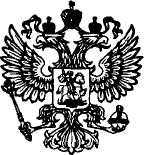 МЕТОДИЧЕСКИЕ РЕКОМЕНДАЦИИПО ВЕДЕНИЮ ВОИНСКОГО УЧЕТАВ ОРГАНИЗАЦИЯХМОСКВАВОЕННОЕ ИЗДАТЕЛЬСТВО 2008Методические рекомендации разработаны в соответствии с Конституцией Российской Федерации, федеральными законами 1996 г. 
№ 61-ФЗ «Об обороне», 1997 г. № 31-ФЗ «О мобилизационной подготовке и мобилизации в Российской Федерации», 1998 г. № 53-ФЗ «О воинской обязанности и военной службе», постановлением Правительства Российской Федерации от 27 ноября 2006 г. № 719 «Об утверждении Положения о воинском учете» в целях оказания методической помощи руководителям, другим должностным лицам органов государственной власти, органов исполнительной власти субъектов Российской Федерации, органов местного самоуправления и организаций независимо от их организационно-правовых форм и форм собственности (далее — организации) в ведении воинского учета.В Методических рекомендациях приведены основные положения по организации и ведению воинского учета граждан Российской Федерации (далее — граждане) в организациях.Редакционная группа: В.В. Смирнов (руководитель), В.М. Васильцов,В.А. Одринский, А.Н. Колесов, Ю.И. Семенычев, В.А. Выдрыч, 
О.Ю. Мальцев, А.В. Химиченко, СЮ. Степанцов.ОБЩИЕ ПОЛОЖЕНИЯВоинский учет предусматривается воинской обязанностью граждан и обеспечивается государственной системой регистрации призывных и мобилизационных людских ресурсов, в рамках которой осуществляется комплекс мероприятий по сбору, обобщению и анализу сведений об их количественном составе и качественном состоянии (далее — система воинского учета).Организация воинского учета в органах государственной власти, органах исполнительной власти субъектов Российской Федерации, органах местного самоуправления поселений (городских округов) (далее — органы местного самоуправления) и организациях входит в содержание мобилизационной подготовки и мобилизации.Основными целями и задачами воинского учета являются: обеспечение в периоды мобилизации, военного положения ивоенного времени потребностей органов государственной власти, органов местного самоуправления и организаций в трудовых ресурсах путем закрепления (бронирования) за ними необходимого количества руководителей и специалистов из числа граждан, пребывающих в запасе, работающих в этих органах и организациях;обеспечение исполнения гражданами воинской обязанности, установленной законодательством Российской Федерации;документальное оформление сведений воинского учета о гражданах, состоящих на воинском учете.Основным требованием, предъявляемым к системе воинского учета, является постоянное обеспечение полноты и достоверности данных, определяющих количественный состав и качественное состояние призывных и мобилизационных людских ресурсов.Функционирование системы воинского учета обеспечивается Министерством обороны Российской Федерации, Министерством внутренних дел Российской Федерации, Службой внешней разведки Российской Федерации, Федеральной службой безопасности Российской Федерации, органами исполнительной власти субъектов Российской Федерации, органами местного самоуправления и организациями.Должностные лица органов государственной власти, органов исполнительной власти субъектов Российской Федерации, органов местного самоуправления и организаций обеспечивают исполнение гражданами обязанностей в области воинского учета в соответствии с законодательством Российской Федерации.Воинский учет граждан осуществляется военными комиссариатами по месту их жительства, а граждан, прибывших на место пребывания на срок более трех месяцев, — по месту их пребывания.В поселениях (городских округах), где нет военных комиссариатов, первичный воинский учет граждан по месту их жительства или месту пребывания (на срок более трех месяцев) осуществляется органами местного самоуправления.Воинский учет граждан по месту их работы осуществляется организациями в соответствии с законодательством Российской Федерации, Положением о воинском учете и настоящими Методическими рекомендациями.За состояние воинского учета, осуществляемого организациями, отвечают руководители этих организаций.Организации обязаны создавать военно-учетные подразделения, выполнять работы по воинскому учету и бронированию на период мобилизации и на военное время граждан, пребывающих в запасе и работающих в этих организациях, представлять отчетность по бронированию.Координацию деятельности  организаций  по воинскому учету осуществляет Генеральный штаб Вооруженных Сил Российской Федерации (Главное организационно-мобилизационное управление).Порядок осуществления органами военного управления Вооруженных Сил Российской Федерации, военными комиссариатами и органами местного самоуправления контроля за ведением организациями воинского учета, показатели, по которым оценивается деятельность организаций по осуществлению воинского учета, и критерии оценки деятельности указанных организаций приведены в приложении 1.Воинскому учету в военных комиссариатах, органах местного самоуправления и организациях подлежат:а)	граждане мужского пола в возрасте от 18 до 27 лет, обязанные состоять на воинском учете и не пребывающие в запасе (далее — призывники);б)	граждане, пребывающие в запасе (далее — военнообязанные):мужского пола, пребывающие в запасе;уволенные с военной службы с зачислением в запас Вооруженных Сил Российской Федерации;успешно завершившие обучение по программе подготовки офицеров запаса на военных кафедрах при государственных, муниципальных или имеющих государственную аккредитацию по соответствующим направлениям подготовки (специальностям) негосударственных образовательных учреждениях высшего профессионального образования и окончившие указанные образовательные учреждения;не прошедшие военную службу в связи с освобождением от призыва на военную службу;не прошедшие военную службу в связи с предоставлением отсрочек от призыва на военную службу или не призванные на военную службу по каким-либо другим причинам по достижении ими возраста 27 лет;уволенные с военной службы без постановки на воинский учет и в последующем поставленные на воинский учет в военных комиссариатах;прошедшие альтернативную гражданскую службу;женского пола, имеющие военно-учетные специальности согласно приложению 2.Не подлежат воинскому учету в военных комиссариатах, органах местного самоуправления и организациях граждане:а)	освобожденные от исполнения воинской обязанности в соответствии с Федеральным законом «О воинской обязанности и военной службе»;б)	проходящие военную службу или альтернативную гражданскую службу;в)	отбывающие наказание в виде лишения свободы;г)	женского пола, не имеющие военно-учетной специальности;д)	постоянно проживающие за пределами Российской Федерации;е)	имеющие воинские звания офицеров и пребывающие в запасе Службы внешней разведки Российской Федерации и Федеральной службы безопасности Российской Федерации.Воинский учет военнообязанных подразделяется на общий и специальный.На специальном воинском учете состоят военнообязанные, которые в установленном порядке бронируются за органами государственной власти, органами местного самоуправления или организациями на периоды мобилизации, военного положения и в военное время, проходят службу в органах внутренних дел, Государственной противопожарной службе, учреждениях и органах уголовно-исполнительной системы, органах по контролю за оборотом наркотических средств и психотропных веществ на должностях рядового и начальствующего состава.Остальные военнообязанные состоят на общем воинском учете.Военнообязанные, работающие в федеральных органах исполнительной власти, в которых законом предусмотрена военная служба, состоят на общем воинском учете и планируются к направлению для работы на должностях гражданского персонала в этих органах в периоды мобилизации, военного положения и в военное время.Обязанности граждан по воинскому учету и в области мобилизационной подготовки и мобилизации изложены в федеральных законах «О воинской обязанности и военной службе», «О мобилизационной подготовке и мобилизации в Российской Федерации» и в Положении о воинском учете, а также в разделе XI военного билета (согласно приложению 3).Военнообязанные, достигшие предельного возраста пребывания в запасе или признанные в установленном Федеральным законом «О воинской обязанности и военной службе» порядке негодными к военной службе по состоянию здоровья, переводятся военным комиссариатом в отставку и снимаются с воинского учета.ОСНОВНЫЕ ПОЛОЖЕНИЯ ПО ВЕДЕНИЮ ВОИНСКОГО УЧЕТА В ОРГАНИЗАЦИЯХВоинский учет призывников и военнообязанных, работающих в организациях, — это комплекс мероприятий, осуществляемых руководителями, другими должностными лицами организаций, по ведению учета граждан, непосредственно работающих в этих организациях; проведению анализа обеспеченности трудовыми ресурсами организаций в периоды мобилизации, военного положения и на военное время; оказанию содействия военным комиссариатам в осуществлении воинского учета этих граждан по месту их жительства или месту пребывания в целях обеспечения обороны страны, безопасности государства, в том числе обеспечения своевременной явки граждан, подлежащих призыву на военную службу по мобилизации и состоящих с ними в трудовых отношениях, на сборные пункты или в воинские части.Число работников, осуществляющих воинский учет в организациях, определяется с учетом следующих норм, установленных постановлением Правительства Российской Федерации от 27 ноября 2006 г. № 719:а)	один работник, выполняющий обязанности по совместительству, — при наличии на воинском учете менее 500 граждан;б)	один освобожденный работник — при наличии на воинском учете от 500 до 2000 граждан;в)	два освобожденных работника — при наличии на воинском учете от 2000 до 4000 граждан;г)	один освобожденный работник на каждые последующие 3000 граждан, состоящих на воинском учете.Общее количество работников, осуществляющих воинский учет в организациях, определяется исходя из количества граждан, состоящих на воинском учете в организациях, по состоянию на 31 декабря предшествующего года с применением норм, указанных в пункте 12 Положения о воинском учете.При наличии в организациях двух и более работников, осуществляющих воинский учет, они объединяются в отдельное подразделение — военно-учетный стол.Расходы, связанные с ведением воинского учета в организациях, производятся за счет средств этих организаций.Руководители организаций обязаны выделить для работников, осуществляющих воинский учет в организациях, специально оборудованные помещения и железные шкафы, обеспечивающие сохранность документов по воинскому учету.Персональный состав и функциональные обязанности работников по ведению воинского учета, в том числе по бронированию граждан, определяются приказом руководителя организации по форме согласно приложению 4.Проект указанного приказа согласовывается с военным комиссаром муниципального образования, осуществляющим свою деятельность в пределах территории, на которой расположена организация (ее структурное подразделение), либо с органом местного самоуправления, осуществляющим первичный воинский учет на территориях, где нет военных комиссариатов.Руководителям организаций целесообразно согласовывать с военным комиссаром муниципального образования кандидатуры военно-учетных работников перед назначением их на должность, а также направлять в адрес военного комиссара копии приказов о назначении на должности работников, осуществляющих воинский учет в организациях.Перемещение и увольнение работников, занимающихся в организациях воинским учетом и бронированием граждан, также проводятся, как правило, по согласованию с военным комиссариатом муниципального образования, за исключением организаций, имеющих мобилизационные органы.При временном убытии работника, осуществляющего воинский учет граждан, руководитель организации должен своим приказом назначить на этот участок работы другого работника. В этом случае вновь назначенному лицу передаются по акту все документы, необходимые для работы по воинскому учету и бронированию граждан.Воинский учет призывников и военнообязанных запаса организациями осуществляется по личным карточкам работников (форма № Т-2, раздел 2) и (или) личным карточкам государственных (муниципальных) служащих (форма № Т-2 ГС (МС), раздел 2) (далее — личные карточки) согласно приложениям 5 и 6.Ведение и хранение личных карточек граждан, поставленных на воинский учет, а также заполнение раздела II «Сведения о воинском учете» личных карточек на военнообязанных и призывников осуществляются в порядке согласно приложению 7.Документами воинского учета, на основании которых ведется воинский учет и заполняются личные карточки, являются:для призывников — удостоверение гражданина, подлежащего призыву на военную службу;для военнообязанных запаса — военный билет (временное удостоверение, выданное взамен военного билета).ОБЯЗАННОСТИ РАБОТНИКОВ, ОСУЩЕСТВЛЯЮЩИХ ВОИНСКИЙ УЧЕТ В ОРГАНИЗАЦИЯХПри осуществлении воинского учета организации и их должностные лица выполняют обязанности в соответствии с законодательством Российской Федерации.В целях обеспечения постановки граждан на воинский учет по месту работы работники, осуществляющие воинский учет в организациях:а)	проверяют у граждан, принимаемых на работу, наличие отметок в паспортах граждан Российской Федерации об их отношении к воинской обязанности (согласно приложению 8), наличие и подлинность документов воинского учета, а также подлинность записей в них, отметок о постановке на воинский учет по месту жительства или месту пребывания, наличие мобилизационных предписаний (для военнообязанных при наличии в военных билетах отметок о вручении мобилизационного предписания), жетонов с личными номерами Вооруженных Сил Российской Федерации (для военнообязанных при наличии в военном билете отметки о вручении жетона). Проверяют соответствие данных документов воинского учета паспортным данным гражданина, наличие фотографии и ее соответствие владельцу, а во временных удостоверениях, выданных взамен военных билетов, кроме того, и срок действия. При обнаружении в указанных документах неоговоренных исправлений, неточностей, подделок или неполного количества листов их владельцы направляются в военный комиссариат, в котором они состоят на воинском учете или не состоят, но обязаны состоять на воинском учете, для уточнения документов воинского учета;б)	заполняют личные карточки в соответствии с записями в документах воинского учета. При этом уточняются сведения о семейном положении, образовании, месте работы (подразделении организации), должности, месте жительства или месте пребывания граждан, другие сведения, содержащиеся в документах граждан, принимаемых на воинский учет граждан;в)	разъясняют гражданам порядок исполнения ими обязанностей по воинскому учету, мобилизационной подготовке и мобилизации, установленных законодательством Российской Федерации и Положением о воинском учете, осуществляют контроль за их исполнением, а также информируют граждан об их ответственности за неисполнение указанных обязанностей;г)	информируют военные комиссариаты об отсутствии отметок в паспортах граждан Российской Федерации об их отношении к воинской обязанности, об обнаруженных в документах воинского учета отсутствующих отметок о постановке на воинский учет, неоговоренных исправлениях, неточностях и подделках, неполном количестве листов, а также о случаях неисполнения гражданами обязанностей в области воинского учета, мобилизационной подготовки и мобилизации для принятия военными комиссарами решений о привлечении их к ответственности в соответствии с действующим законодательством.В целях сбора, хранения и обработки сведений, содержащихся в личных карточках граждан, подлежащих воинскому учету, организации и их должностные лица:а)	выявляют граждан, подлежащих постановке на воинский учет по месту работы и (или) по месту жительства (месту пребывания), и принимают необходимые меры к постановке их на воинский учет;б)	ведут и хранят личные карточки граждан, поставленных на воинский учет, в порядке, определяемом настоящими Методическими рекомендациями.В целях поддержания в актуальном состоянии сведений, содержащихся в личных карточках, и обеспечения поддержания в актуальном состоянии сведений, содержащихся в документах воинского учета военных комиссариатов, руководители, другие ответственные за военно-учетную работу должностные лица (работники) организаций:а)	направляют в 2-недельный срок в соответствующие военные комиссариаты и (или) органы местного самоуправления сведения о гражданах, подлежащих воинскому учету и принятию (поступлению) или увольнению (отчислению) их с работы (из образовательных учреждений) согласно приложению 9. В случае необходимости, а для призывников в обязательном порядке в целях постановки на воинский учет по месту жительства или месту пребывания либо уточнения необходимых сведений, содержащихся в документах воинского учета, оповещают граждан о необходимости личной явки в соответствующие военные комиссариаты или органы местного самоуправления;б)	направляют в 2-недельный срок по запросам соответствующих военных комиссариатов и (или) органов местного самоуправления необходимые сведения о гражданах, состоящих на воинском учете, а также о гражданах, не состоящих, но обязанных состоять на воинском учете согласно приложению 10.в)	представляют ежегодно, в сентябре, в соответствующие военные комиссариаты списки граждан мужского пола 15- и 16-летнего возраста согласно приложению 11, а до 1 ноября — списки граждан мужского пола, подлежащих первоначальной постановке на воинский учет, в соответствии с приложением № 3 к Инструкции по подготовке и проведению мероприятий, связанных с призывом на военную службу граждан Российской Федерации, не пребывающих в запасе, утвержденной приказом Министра обороны Российской Федерации от 2 октября 2007 г. № 400 (данные списки при наличии средств автоматизации представляются в электронном виде). Кроме того, приложением к списку граждан, подлежащих первоначальной постановке на воинский учет, руководители образовательных учреждений представляют в военный комиссариат заполненные анкеты согласно приложению № 4 к указанной Инструкции;г)	сверяют не реже одного раза в год сведения о воинском учете, содержащиеся в личных карточках, со сведениями, содержащимися в документах воинского учета граждан;д)	сверяют не реже одного раза в год сведения о воинском учете, содержащиеся в личных карточках, со сведениями, содержащимися в документах воинского учета соответствующих военных комиссариатов и (или) органов местного самоуправления в порядке согласно приложению 12;е)	вносят в личные карточки сведения об изменениях семейного положения, образования, структурного подразделения организации, должности, места жительства или места пребывания, состояния здоровья граждан, состоящих на воинском учете, и в 2-недельный срок сообщают об указанных изменениях в военные комиссариаты в порядке согласно приложению 13;ж)	оповещают граждан о вызовах (повестках) соответствующих военных комиссариатов или органов местного самоуправления и обеспечивают их своевременную явку в места, указанные военными комиссариатами, в том числе в периоды мобилизации, военного положения и в военное время.При приеме документов воинского учета от граждан работниками, осуществляющими воинский учет в организациях, гражданам выдается расписка согласно приложению 14;Устанавливая, состоят ли граждане, принимаемые на работу (учебу), на воинском учете, организации проверяют наличие отметки о приеме на воинский учет:в военном билете офицера запаса в пункте 24 «Отметки о приеме на воинский учет и снятии с воинского учета» в военном комиссариате или ином органе, осуществляющем воинский учет, производятся отметки о приеме офицеров запаса на воинский учет и снятии их с воинского учета (штампами размером 35 х 30 мм) в соответствующих графах, заверенные подписью должностного лица и гербовой печатью (печатью для отметок воинского учета) военного комиссариата (стр. 31—34) военного билета офицера запаса;в военном билете солдата, матроса, сержанта, старшины, прапорщика, мичмана запаса в разделе IX «Отметки о приеме на воинский учет и снятии с воинского учета» в военном комиссариате или при его отсутствии в органе местного самоуправления производятся отметки о приеме на воинский учет и снятии с воинского учета (штампами размером 35 х 30 мм) в соответствующих графах (стр. 21—24) по следующим образцам:в удостоверении гражданина, подлежащего призыву на военную службу, в разделе I «Отметки о приеме на воинский учет и снятии с воинского учета» производятся отметки о снятии призывника с воинского учета и о его постановке на воинский учет штампами военного комиссариата (стр. 2 и 3):В случаях отсутствия отметок на стр. 13 паспорта гражданина Российской Федерации об отношении к воинской обязанности или о постановке на воинский учет в документах воинского учета организации обязаны направлять:офицеров запаса и призывников — в военный комиссариат по месту жительства или месту пребывания;солдат, матросов, сержантов, старшин, прапорщиков и мичманов запаса — в военный комиссариат по месту жительства (месту пребывания), а проживающих на территории муниципальных образований, где нет военных комиссариатов, — в орган местного самоуправления.При приеме граждан на работу (учебу) в сведениях, направляемых в военные комиссариаты по месту жительства (месту пребывания) граждан и (или) органы местного самоуправления, указываются воинское звание, фамилия, имя, отчество, год рождения, военно-учетная специальность, состав семьи и место жительства гражданина, дата приема на работу и должность и, кроме того, полное наименование организации, ее адрес и номера телефонов военно-учетного стола (отдела кадров). Кроме того, организации направляют в военный комиссариат по месту жительства граждан женского пола в возрасте от 18 до 45 лет (ранее не состоявших на воинском учете), имеющих (получивших) специальности в соответствии с Перечнем военно-учетных специальностей, а также профессий, специальностей при наличии которых граждане женского пола получают военно-учетные специальности и подлежат постановке на воинский учет. Оформление и выдача военных билетов гражданам женского пола, получившим военно-учетные специальности в ходе обучения в образовательных учреждениях профессионального образования, на курсах, в других учреждениях и организациях, осуществляющих подготовку граждан к военной службе, производятся военным комиссариатом, на территории которого находятся указанные учреждения и организации, на основании списков согласно приложению 15.Военным комиссариатом субъекта Российской Федерации по согласованию с органом исполнительной власти субъекта Российской Федерации могут устанавливаться и другие дополнительные сведения, которые необходимо указывать в представляемых организациями сведениях и списках.В соответствии и в порядке, определенном Инструкцией по бронированию на период мобилизации и на военное время граждан, пребывающих в запасе Вооруженных Сил Российской Федерации, федеральных органов исполнительной власти, имеющих запас, и работающих в органах государственной власти, органах местного самоуправления и организациях военно-учетные подразделения организаций:своевременно оформляют бронирование военнообязанных запаса за организацией на периоды мобилизации, военного положения и на военное время;представляют в военные комиссариаты установленную отчетность, в том числе о численности работников организаций.При составлении отчетности, предусматривающей отражение сведений о составах запаса (воинских званиях) и возрасте (разрядах) работающих (учащихся) в организации (учреждении) граждан, пребывающих в запасе, целесообразно руководствоваться приложением 16.В целях обеспечения полноты и качества воинского учета призывников и военнообязанных запаса из числа работающих (обучающихся) в организациях (образовательных учреждениях) и бронирования граждан, пребывающих в запасе, в течение всего календарного года организации разрабатывают план работы по осуществлению воинского учета и бронирования граждан, пребывающих в запасе (согласно приложению 17), и согласовывают его с военным комиссариатом муниципального образования.ДОКУМЕНТЫ ПО ВЕДЕНИЮ ВОИНСКОГО УЧЕТА В ОРГАНИЗАЦИЯХДокументы по ведению воинского учета граждан в организациях изготавливаются организациями по формам, установленным Министерством обороны Российской Федерации.Каждой организацией (с ее образованием и перед началом очередного календарного года) приобретаются (получаются) и изучаются настоящие Методические рекомендации, а также разрабатываются (ведутся):приказ «Об организации воинского учета граждан, в том числе бронирования граждан, пребывающих в запасе»;план работы по ведению воинского учета граждан и бронирования граждан, пребывающих в запасе;картотека личных карточек формы № Т-2 и Т-2 ГС (МС) на граждан из числа призывников и граждан, пребывающих в запасе;журнал проверок осуществления воинского учета и бронирования граждан, пребывающих в запасе Вооруженных Сил Российской Федерации;расписки в приеме от граждан документов воинского учета;служебное делопроизводство (отдельное дело) по вопросам ведения воинского учета граждан и бронирования граждан, пребывающих в запасе, в организации;другие документы в соответствии с требованиями, устанавливаемыми федеральными органами исполнительной власти, органами исполнительной власти субъектов Российской Федерации, органами местного самоуправления и руководителями организаций;справочная информация по воинскому учету, мобилизационной подготовке и мобилизации.Подготовка специалистов в области воинского учета и бронирования граждан, пребывающих в запасе, проводится Институтом специальной подготовки Академии гражданской защиты, реализующим функции головного учебно-методического центра по переподготовке и повышению квалификации специалистов в области мобилизационной работы (приложение 18).ОТВЕТСТВЕННОСТЬ ЗА ПРАВОНАРУШЕНИЯ В ОБЛАСТИ ВОИНСКОГО УЧЕТАГраждане и должностные лица, виновные в неисполнении обязанностей по воинскому учету, несут ответственность в соответствии с законодательством Российской Федерации согласно приложению 19.СТИМУЛИРОВАНИЕ ВОИНСКОГО УЧЕТАСтимулирование работников, осуществляющих воинский учет в организациях, проводится по итогам смотров-конкурсов на лучшую организацию осуществления воинского учета, проводимых органами военного управления Вооруженных Сил Российской Федерации, военными комиссариатами, органами исполнительной власти субъектов Российской Федерации и органами местного самоуправления (далее — конкурс), в соответствии с Методическими рекомендациями по подведению итогов конкурса, разрабатываемыми Министерством обороны Российской Федерации.НАЧАЛЬНИК ГЛАВНОГО ОРГАНИЗАЦИОННО-МОБИЛИЗАЦИОННОГО УПРАВЛЕНИЯ – ЗАМЕСТИТЕЛЬ НАЧАЛЬНИКА ГЕНЕРАЛЬНОГО ШТАБАВООРУЖЕННЫХ СИЛ РОССИЙСКОЙ ФЕДЕРАЦИИГенерал-полковник	В.СмирновПРИЛОЖЕНИЯПРИЛОЖЕНИЕ 1 к Методическим рекомендациям (к п. II)ПОРЯДОК ОСУЩЕСТВЛЕНИЯ ОРГАНАМИ ВОЕННОГО УПРАВЛЕНИЯ ВООРУЖЕННЫХ СИЛ РОССИЙСКОЙ ФЕДЕРАЦИИ, ВОЕННЫМИ КОМИССАРИАТАМИ И ОРГАНАМИ МЕСТНОГО САМОУПРАВЛЕНИЯ КОНТРОЛЯ ЗА ВЕДЕНИЕМ ОРГАНИЗАЦИЯМИ ВОИНСКОГО УЧЕТА, ПОКАЗАТЕЛИ, ПО КОТОРЫМ ОЦЕНИВАЕТСЯ ДЕЯТЕЛЬНОСТЬ ОРГАНИЗАЦИЙ ПО ОСУЩЕСТВЛЕНИЮ ВОИНСКОГО УЧЕТА, И КРИТЕРИИ ОЦЕНКИ ДЕЯТЕЛЬНОСТИ УКАЗАННЫХ ОРГАНИЗАЦИЙГлавное организационно-мобилизационное управление Генерального штаба Вооруженных Сил Российской Федерации и Главное управление кадров Министерства обороны Российской Федерации осуществляют контроль за ведением воинского учета в организациях в рамках проведения комплексной проверки (по отдельным элементам (вопросам) штабов военных округов (Балтийского флота) и военных комиссариатов субъектов Российской Федерации или по отдельным планам.Штабы военных округов (Балтийского флота) и военные комиссариаты субъектов Российской Федерации проверяют ведение воинского учета в организациях в рамках проведения комплексной проверки (по отдельным элементам (вопросам) подчиненных военных комиссариатов субъектов Российской Федерации.Военные комиссариаты и органы местного самоуправления проверяют ведение воинского учета в организациях с численностью работающих (учащихся) граждан свыше 500 человек ежегодно, в остальных — не реже одного раза в три года.При проведении контроля за ведением воинского учета в организациях проверяются и определяются полнота охвата граждан воинским учетом, качество осуществления воинского учета граждан, достоверность данных, содержащихся в личных карточках граждан, подлежащих воинскому учету, организация и обеспечение исполнения гражданами обязанностей по воинскому учету, выполнение должностными лицами организаций требований Федерального закона от 28 марта 1998 г. № 53-ФЗ «О воинской обязанности и военной службе» и Положения о воинском учете.Качество осуществления организациями воинского учета призывников и граждан, пребывающих в запасе, оценивается по следующим показателям:а)	организация осуществления воинского учета в организациях;б)	полнота и достоверность сведений, содержащихся в личных карточках работников (форма № Т-2) и личных карточках государственных (муниципальных) служащих (форма № Т-2 ГС) (далее — личные карточки) из числа призывников и граждан, пребывающих в запасе.Организация осуществления воинского учета в организациях оценивается:«удовлетворительно», если выполнены установленные федеральными законами, актами Президента Российской Федерации и Правительства Российской Федерации, а также правовыми актами Министерства обороны Российской Федерации и иными служебными документами обязанности по организации осуществления воинского учета; документы по осуществлению воинского учета разработаны в полном объеме и качественно; спланированные на день проверки мероприятия по осуществлению воинского учета, взаимодействию с военными комиссариатами,органами местного самоуправления (представлению предусмотренных Положением о воинском учете сведений) выполнены не менее чем на 70 %, проведена ежегодная сверка сведений, содержащихся в личных карточках, со сведениями, содержащимися в документах воинского учета соответствующих военных комиссариатов и (или) органов местного самоуправления;«неудовлетворительно», если не выполнены требования на оценку «удовлетворительно».Полнота и достоверность сведений, содержащихся в личных карточках из числа призывников и граждан, пребывающих в запасе, оцениваются:«отлично», если отсутствуют личные карточки граждан, подлежащих воинскому учету, с нарушениями правил, порядка или требований по их ведению, а также с расхождениями содержащихся в них сведений при практическом оповещении (контроле) с фактическими данными граждан или при контрольной сверке с документами воинского учета соответствующих военных комиссариатов, органов местного самоуправления; хранение личных карточек граждан, подлежащих воинскому учету, организовано в соответствии с Методическими рекомендациями по ведению воинского учета в организациях, разрабатываемыми Министерством обороны Российской Федерации;«хорошо», если количество личных карточек граждан, подлежащих воинскому учету, с нарушениями правил, порядка или требований по их ведению, а также с расхождениями содержащихся в них сведений при практическом оповещении (контроле) с фактическими данными граждан или при контрольной сверке с документами воинского учета соответствующих военных комиссариатов, органов местного самоуправления не превышает 5 % от числа проверенных; хранение личных карточек граждан, подлежащих воинскому учету, организовано в соответствии с Методическими рекомендациями по ведению воинского учета в организациях, разрабатываемыми Министерством обороны Российской Федерации;«удовлетворительно», если количество личных карточек граждан, подлежащих воинскому учету, с нарушениями правил, порядка или требований по их ведению, а также с расхождениями содержащихся в них сведений при практическом оповещении (контроле) с фактическими данными граждан или при контрольной сверке с документами воинского учета соответствующих военных комиссариатов, органов местного самоуправления составляет от 5 до 10 % от числа проверенных; хранение личных карточек граждан, подлежащих воинскому учету, организовано в соответствии с Методическими рекомендациями по ведению воинского учета в организациях, разрабатываемыми Министерством обороны Российской Федерации;«неудовлетворительно», если не выполнены требования на оценку «удовлетворительно».Качество осуществления воинского учета призывников и граждан, пребывающих в запасе, в организациях оценивается:«отлично», если организация осуществления воинского учета оценивается не ниже «удовлетворительно», а полнота и достоверность сведений,содержащихся в личных карточках призывников и граждан, пребывающих в запасе, — «отлично»;«хорошо», если организация осуществления воинского учета оценивается не ниже «удовлетворительно», полнота и достоверность сведений, содержащихся в личных карточках призывников и граждан, пребывающих в запасе, — «хорошо»;«удовлетворительно», если организация осуществления воинского учета, полнота и достоверность сведений, содержащихся в личных карточках призывников и граждан, пребывающих в запасе, оценены не ниже «удовлетворительно»;«неудовлетворительно», если не выполнены требования на оценку «удовлетворительно».Результаты проверок доводятся до руководителей организаций и отражаются в журналах проверок осуществления воинского учета и бронирования граждан, пребывающих в запасе Вооруженных Сил Российской Федерации (приложение к настоящему Порядку), которые ведутся в военных комиссариатах, в органах местного самоуправления и в организациях.При выявлении серьезных недостатков в ведении воинского учета организациями военные комиссары (руководители органов местного самоуправления) сообщают об этом в военные комиссариаты субъектов Российской Федерации (военные комиссариаты) и в вышестоящий орган, которому подведомственна эта организация.Приложение (к п. 8 настоящего Порядка)ЖУРНАЛ ПРОВЕРОК ОСУЩЕСТВЛЕНИЯ ВОИНСКОГО УЧЕТА
И БРОНИРОВАНИЯ ГРАЖДАН, ПРЕБЫВАЮЩИХ В ЗАПАСЕ
ВООРУЖЕННЫХ СИЛ РОССИЙСКОЙ ФЕДЕРАЦИИ__________________________________________________________________________________________________________________(наименование военного комиссариата)_________________________________________________________________(наименование органа местного самоуправления)_________________________________________________________________(наименование организации)Примечание. Журнал должен быть зарегистрирован, пронумерован, прошнурован, опечатан и заверен подписью руководителя организации, органа местного самоуправления (военного комиссара).ПРИЛОЖЕНИЕ 2 к Методическим рекомендациям (к п. 12)ПЕРЕЧЕНЬ
ВОЕННО-УЧЕТНЫХ СПЕЦИАЛЬНОСТЕЙ, А ТАКЖЕ ПРОФЕССИЙ,
СПЕЦИАЛЬНОСТЕЙ, ПРИ НАЛИЧИИ КОТОРЫХ ГРАЖДАНЕ
ЖЕНСКОГО ПОЛА ПОЛУЧАЮТ ВОЕННО-УЧЕТНЫЕ
СПЕЦИАЛЬНОСТИ И ПОДЛЕЖАТ ПОСТАНОВКЕ
НА ВОИНСКИЙ УЧЕТ ВОЕННО-УЧЕТНЫЕ СПЕЦИАЛЬНОСТИВоенно-учетные специальности, полученные гражданами женского пола при прохождении военной службы в федеральных органах исполнительной власти, в которых Федеральным законом «О воинской обязанности и военной службе» предусмотрена военная служба.II. ПРОФЕССИИ И СПЕЦИАЛЬНОСТИ, ПРИОБРЕТЕННЫЕ В ОБРАЗОВАТЕЛЬНЫХ УЧРЕЖДЕНИЯХ, ДРУГИХ УЧРЕЖДЕНИЯХ,А ТАКЖЕ В ОРГАНИЗАЦИЯХ В ХОДЕ ТРУДОВОЙ ИЛИ ИНОЙДЕЯТЕЛЬНОСТИ, ПРИ НАЛИЧИИ КОТОРЫХ ГРАЖДАНЕ ЖЕНСКОГОПОЛА ПОЛУЧАЮТ ВОЕННО-УЧЕТНЫЕ СПЕЦИАЛЬНОСТИ И ПОДЛЕЖАТ ПОСТАНОВКЕ НА ВОИНСКИЙ УЧЕТ1. СвязьПрофессииМонтажник оборудования связи, монтажник связи-антеннщик, монтажник связи-кабельщик, монтажник связи-линейщик, монтажник свя-зи-спайщик, оператор связи, электромонтер линейных сооружений телефонной связи и радиофикации, электромонтер по ремонту и монтажу кабельных линий, электромонтер-релейщик, электромонтер по ремонту и обслуживанию аппаратуры и устройств связи, электромонтер стационарного оборудования радиорелейных линий связи, электромонтер стационарного оборудования радиофикации, электромонтер стационарного оборудования телеграфной связи, электромонтер стационарного оборудования телефонной связи, электромонтер стационарного радиооборудования, электромонтер приемопередающей станции спутниковой связи, радист-радиолокаторщик, радиотелеграфист, радиотехник, телеграфист, телефонист, электрофотограф, фотолаборант, лаборант-фотометрист.Специальности среднего профессионального образованияЭлектроника и микроэлектроника, радиотехника, телекоммуникации, микроэлектроника и твердотельная электроника, электронные приборы и устройства, радиоаппаратостроение, сети связи и системы коммутации, многоканальные телекоммуникационные системы, радиосвязь, радиовещание и телевидение, эксплуатация метеорологических радиотехнических систем, эксплуатация средств связи, эксплуатация оборудования радиосвязи и электрорадионавигации судов, аудиовизуальная техника и звукотехническое обеспечение аудиовизуальных программ, техническое обслуживание и ремонт радиоэлектронной техники (по отраслям), радиотехнические комплексы и системы управления космических летательных аппаратов.Направления подготовки и специальности высшего профессионального образованияРадиотехника, радиоэлектронные системы, средства радиоэлектронной борьбы, проектирование и технология радиоэлектронных средств, телекоммуникации, сети связи и системы коммутации, многоканальные телекоммуникационные системы, радиосвязь, радиовещание и телевидение, средства связи с подвижными объектами, защищенные системы связи.2. Вычислительная техникаПрофессииОператор электронно-вычислительных и вычислительных машин, электромеханик по ремонту и обслуживанию счетно-вычислительных машин.Специальности среднего профессионального образованияИнформатика и вычислительная техника, вычислительные машины, комплексы, системы и сети, автоматизированные системы обработки информации и управления (по отраслям), программное обеспечение вычислительной техники и автоматизированных систем, техническое обслуживание средств вычислительной техники и компьютерных сетей.Направления подготовки и специальности высшего профессионального образованияИнформатика и вычислительная техника.3. Оптические и звукометрические средства измерения и метеорологияПрофессииМетеоролог, техник-метеоролог, синоптик, оптик, оптик-механик, аэрофотогеодезист, геодезист.Специальности среднего профессионального образованияГидрология, метеорология, геодезия, прикладная геодезия, аэрофото-геодезия.Направления подготовки и специальности высшего профессионального образованияГидрометеорология, геодезия.4. МедицинаПрофессииДезинфектор, оператор дезинсекционных установок, инструктор-дезинфектор, медицинский дезинфектор, фельдшер, фельдшер-лаборант, младший фармацевт, фармацевт, зубной врач, зубной техник, рентгенола-борант, рентгеномеханик.Специальности среднего профессионального образованияЛечебное дело, медико-профилактическое дело, стоматология, фармация, сестринское дело, лабораторная диагностика, стоматология ортопедическая, стоматология профилактическая.Направления подготовки и специальности высшего профессионального образованияЛечебное дело, педиатрия, медико-профилактическое дело, стоматология, фармация, сестринское дело.5. ПолиграфияПрофессииГравер, гравер валов, гравер печатных форм, гравер шрифта, фотоцинкограф, наладчик полиграфического оборудования.Специальности среднего профессионального образованияИздательское дело.Направления подготовки и специальности высшего профессионального образованияПолиграфия, технология полиграфического и упаковочного производства.6. Картография, топогеодезия, фотограмметрия и аэрофотослужбаПрофессииГравер оригиналов топографических карт, техник аэрофотографической лаборатории, техник аэрофотосъемного производства, техник-аэро-фотограмметрист.Специальности  среднего профессионального образованияГеография и картография, картография.Направления подготовки и специальности высшего профессионального образованияГеография и картография.ПРИЛОЖЕНИЕ 3 к Методическим рекомендациям (к п. 15)ОБЯЗАННОСТИ ГРАЖДАН ПО ВОИНСКОМУ УЧЕТУ, МОБИЛИЗАЦИОННОЙ ПОДГОТОВКЕ И МОБИЛИЗАЦИИ Обязанности граждан по воинскому учетуГраждане, подлежащие воинскому учету, обязаны:состоять на воинском учете по месту жительства (граждане, прибывшие на место пребывания на срок более трех месяцев, — по месту пребывания) в военном комиссариате, а в поселении или городском округе, где нет военных комиссариатов, — в органах местного самоуправления. Граждане, имеющие воинские звания офицеров и пребывающие в запасе Службы внешней разведки Российской Федерации и запасе Федеральной службы безопасности Российской Федерации, состоят на воинском учете в указанных федеральных органах исполнительной власти;являться в установленные время и место по вызову (повестке) в военный комиссариат, в котором они состоят на воинском учете или не состоят, но обязаны состоять на воинском учете, а также по вызову соответствующего органа местного самоуправления поселения или соответствующего органа местного самоуправления городского округа, осуществляющего первичный воинский учет, имея при себе военный билет (временное удостоверение, выданное взамен военного билета) или удостоверение гражданина, подлежащего призыву на военную службу, а также паспорт гражданина Российской Федерации и водительское удостоверение при его наличии;явиться при увольнении с военной службы в запас Вооруженных Сил Российской Федерации в 2-недельный срок со дня исключения из списков личного состава воинской части в военный комиссариат либо в соответствующий орган местного самоуправления поселения или соответствующий орган местного самоуправления городского округа, осуществляющий первичный воинский учет, по месту жительства или месту пребывания для постановки на воинский учет;сообщать в 2-недельный срок в военный комиссариат, в котором они состоят на воинском учете либо в соответствующий орган местного самоуправления поселения или соответствующий орган местного самоуправления городского округа, осуществляющий первичный воинский учет, об изменении семейного положения, образования, состояния здоровья (получении инвалидности), места работы или должности, места жительства или места пребывания в пределах территории, на которой осуществляет свою деятельность военный комиссариат, в котором они состоят на воинском учете;сняться с воинского учета при переезде на новое место жительства или место пребывания (на срок более трех месяцев), расположенное за пределами территории, на которой осуществляет свою деятельность военный комиссариат, в котором они состоят на воинском учете, а также при выезде из Российской Федерации на срок более шести месяцев и встать на воинский учет в 2-недельный срок по прибытии на новое место жительства, место пребывания или возвращении в Российскую Федерацию;бережно хранить военный билет (временное удостоверение, выданное взамен военного билета), а также удостоверение гражданина, подлежащего призыву на военную службу. В случае утраты указанных документов в 2-недельный срок обратиться в военный комиссариат, в котором они состоят на воинском учете либо в соответствующий орган местного самоуправления поселения или соответствующий орган местного самоуправления городского округа, осуществляющий первичный воинский учет, для решения вопроса о получении документов взамен утраченных.Граждане, подлежащие призыву на военную службу, выезжающие в период проведения призыва на срок более трех месяцев с места жительства или места пребывания, обязаны лично сообщить об этом в военный комиссариат, в котором они состоят на воинском учете либо в соответствующий орган местного самоуправления поселения или соответствующий орган местного самоуправления городского округа, осуществляющий первичный воинский учет.Граждане, подлежащие призыву на военную службу, и офицеры запаса для постановки на воинский учет и снятия с воинского учета обязаны лично являться в военные комиссариаты.Снятие с воинского учета граждан, подлежащих призыву на военную службу, производится по их письменным заявлениям с указанием причины снятия и нового места жительства или места пребывания.II. Обязанности граждан по мобилизационной подготовке и мобилизацииВ целях обеспечения мобилизационной подготовки и мобилизации граждане обязаны:являться по вызову (повестке) в военные комиссариаты для определения своего предназначения в периоды мобилизации и в военное время;выполнять все указания и требования, изложенные в полученных ими мобилизационных предписаниях, повестках и распоряжениях военных комиссаров.В период мобилизации и в военное время выезд граждан, состоящих на воинском учете, с места жительства или места пребывания производится с разрешения военного комиссара по письменным заявлениям граждан с указанием причин убытия и нового места жительства или места пребывания.Граждане в период мобилизации и в военное время привлекаются к выполнению работ в целях обеспечения обороны страны и безопасности государства, а также зачисляются в специальные формирования в установленном порядке.Граждане за неисполнение своих обязанностей по воинскому учету,  в области мобилизационной подготовки и мобилизации несут ответственность в соответствии с законодательством Российской Федерации.ПРИЛОЖЕНИЕ 4 к Методическим рекомендациям (к п. 22)Форма_____________________________________________________________________________________________________ (наименование организации)ПРИКАЗ«	»	20__г	г. Москва
№
Об организации воинского учета граждан, в том числе бронирования граждан, пребывающих в запасеВо исполнение федеральных законов Российской Федерации от 31 мая 1996 г. «Об обороне», от 28 марта 1998 г. «О воинской обязанности и военной службе», от 26 февраля 1997 г. «О мобилизационной подготовке и мобилизации в Российской Федерации» и постановлений Правительства Российской Федерации от 27 ноября 2006 г. № 719 «Об утверждении Положения о воинском учете» и от 11 июля 1994 г. № 821 (в редакции постановления Правительства Российской Федерации от 26 февраля 1998 г. № 258) «Об утверждении Основных положений по бронированию граждан Российской Федерации, пребывающих в запасе Вооруженных Сил Российской Федерации, федеральных органов исполнительной власти, имеющих запас, и работающих в органах государственной власти, органах местного самоуправления и организациях»ПРИКАЗЫВАЮ:Начальнику отдела кадров __________________________________(фамилия, имя и отчество)организовать воинский учет всех категорий работающих граждан, подлежащих воинскому учету, в том числе обеспечить бронирование граждан, пребывающих в запасе. Разработать функциональные обязанности работников, осуществляющих воинский учет, и представить на утверждение в срок до «	»   20___г.Обязанности по ведению воинского учета граждан, в том числе по бронированию граждан, пребывающих в запасе, и хранению бланков строгой отчетности возложить на	____________________(должность, фамилия, имя и отчество)При временном убытии ______________________________________(фамилия и инициалы работника, осуществляющего воинский учет)в отпуск, командировку или на лечение временное исполнение обязанностей по ведению воинского учета граждан, в том числе по бронированию граждан, пребывающих в запасе, возлагать на __________________________________.(должность, фамилия, имя и отчество)Документы, необходимые для работы по воинскому учету и бронированию граждан, передавать по акту.Настоящий приказ объявить руководителям структурных подразделений и должностным лицам, назначенным ответственными за ведение воинского учета.Контроль за исполнением приказа оставляю за собой.Руководитель организации _______________________________(подпись, инициал имени, фамилия)Примечание. Приказ согласовывается с военным комиссаром муниципального образования, осуществляющим свою деятельность в пределах территории, на которой расположена организация (ее структурное подразделение), либо с органом местного самоуправления сельского поселения или органом местного самоуправления городского округа, осуществляющим первичный воинский учет на территориях, где нет военных комиссариатов.ПРИЛОЖЕНИЕ 5 к Методическим рекомендациям (к п. 23)Унифицированная форма № Т-2
Утверждена Постановлением Госкомстата России
от 05.01.2004 № 1(наименование организации)ЛИЧНАЯ КАРТОЧКА
работника ОБЩИЕ СВЕДЕНИЯ2-я страница формы № Т-210. Состав семьи:12. Адрес места жительства:Номер телефона  	II. СВЕДЕНИЯ О ВОИНСКОМ УЧЕТЕ3-я страница формы № Т-2III. ПРИЕМ НА РАБОТУ
И ПЕРЕВОДЫ НА ДРУГУЮ РАБОТУIV. АТТЕСТАЦИЯV. ПОВЫШЕНИЕ КВАЛИФИКАЦИИVI. ПРОФЕССИОНАЛЬНАЯ ПЕРЕПОДГОТОВКА4-я страница формы № Т-2VII. НАГРАДЫ (ПООЩРЕНИЯ), ПОЧЕТНЫЕ ЗВАНИЯVIII. ОТПУСКIX. СОЦИАЛЬНЫЕ ЛЬГОТЫ,
на которые работник имеет право в соответствии с законодательствомX. ДОПОЛНИТЕЛЬНЫЕ СВЕДЕНИЯXI. Основание прекращения
трудового договора (увольнения)	ПРИЛОЖЕНИЕ 6 к Методическим рекомендациям (к п. 23)Унифицированная форма № Т-2ГС(МС)
Утверждена Постановлением Госкомстата России
от 05.01.2004 № 1(наименование организации)ЛИЧНАЯ КАРТОЧКА
государственного (муниципального) служащего ОБЩИЕ СВЕДЕНИЯ2-я страница формы № Т-2ГС(МС)10. Состав семьи:12. Адрес места жительства:Номер телефона  	II. СВЕДЕНИЯ О ВОИНСКОМ УЧЕТЕ3-я страница формы № Т-2ГС(МС)III. ПРИЕМ НА РАБОТУ
И ПЕРЕВОДЫ НА ДРУГУЮ РАБОТУIV. ПРИСВОЕНИЕ КВАЛИФИКАЦИОННОГО РАЗРЯДА,
КЛАССНОГО ЧИНА, ДИПЛОМАТИЧЕСКОГО РАНГА, ВОИНСКОГО ЗВАНИЯV. АТТЕСТАЦИЯVI. ПОВЫШЕНИЕ КВАЛИФИКАЦИИVII. ПРОФЕССИОНАЛЬНАЯ ПЕРЕПОДГОТОВКА4-я страница формы № Т-2ГС(МС)VIII. ГОСУДАРСТВЕННЫЕ И ВЕДОМСТВЕННЫЕ НАГРАДЫ, почетные званияIX. ОТПУСКX. СОЦИАЛЬНЫЕ ЛЬГОТЫ,
на которые работник имеет право в соответствии с законодательствомXI. ДОПОЛНИТЕЛЬНЫЕ СВЕДЕНИЯXII. Основание прекращения
трудового договора
(увольнения)	ПРИЛОЖЕНИЕ 7 к Методическим рекомендациям (к п. 24)ПОРЯДОК ВЕДЕНИЯ И ХРАНЕНИЯ ЛИЧНЫХ КАРТОЧЕК ГРАЖДАН, ПОСТАВЛЕННЫХ НА ВОИНСКИЙ УЧЕТЛичные карточки на принятых на работу граждан, поставленных на воинский учет, помещаются в соответствующие разделы отдельной картотеки:первый раздел — личные карточки на офицеров запаса;второй раздел — личные карточки на солдат, матросов, сержантов, старшин, прапорщиков и мичманов запаса;третий раздел — личные карточки на военнообязанных запаса женского пола;четвертый раздел — личные карточки на призывников.Картотека личных карточек граждан, поставленных на воинский учет, составляется по алфавиту.При наличии в организации на воинском учете свыше 500 граждан личные карточки военнообязанных, имеющих мобилизационные предписания и отметки в военных билетах о вручении мобилизационных предписаний, помещаются в пятый раздел отдельной картотеки.Пятый раздел отдельной картотеки личных карточек военнообязанных, имеющих мобилизационные предписания (отметки в военных билетах о вручении мобилизационных предписаний), строится по командам (партиям) на основании данных подпункта «а» пункта 7 «Состоит на воинском учете: а) общем (номер команды, партии)» раздела II «Сведения о воинском учете» личной карточки, а в командах — по алфавиту.Военным комиссарам муниципальных образований предоставляется право устанавливать иной порядок построения пятого раздела отдельной картотеки личных карточек военнообязанных, имеющих мобилизационные предписания и отметки в военных билетах о вручении мобилизационных предписаний, исходя из местных условий.Личные карточки на граждан, достигших предельного возраста пребывания в запасе, и граждан, признанных не годными к военной службе по состоянию здоровья, изымаются из соответствующего раздела отдельной картотеки граждан, пребывающих в запасе.В пункте 8 раздела II «Сведения о воинском учете» личных карточек граждан, достигших предельного возраста пребывания в запасе, производится отметка «снят с воинского учета по возрасту», а в личных карточках граждан, признанных не годными к военной службе по состоянию здоровья, — «снят с воинского учета по состоянию здоровья».Отметка производится на основании записи, сделанной в военном комиссариате:в военном билете офицера запаса — в пункте 25 «Отметки об освобождении от исполнения воинской обязанности» и в пункте 
26 «__» _______20 __ г. снят с воинского учета по достижении предельного возраста пребывания в запасе» (стр. 35);в военном билете солдата, матроса, сержанта, старшины, прапорщика и мичмана — в разделе X «Отметки об освобождении от исполнения воинской обязанности» (стр. 26).Предельный возраст пребывания гражданина в запасе указан в приложении 1 к настоящему Порядку.При увольнении граждан с работы (отчислении из образовательных учреждений) личные карточки уволенных (отчисленных из образовательных учреждений) военнообязанных и призывников изымаются из картотеки организаций и сдаются в архив.ПОРЯДОК ЗАПОЛНЕНИЯ РАЗДЕЛА II «СВЕДЕНИЯ О ВОИНСКОМ УЧЕТЕ» ЛИЧНЫХ КАРТОЧЕК НА ВОЕННООБЯЗАННЫХ И ПРИЗЫВНИКОВРаздел II «Сведения о воинском учете» (далее — раздел II) личных карточек на военнообязанных заполняется на основании военных билетов (временных удостоверений, выданных взамен военных билетов), а на призывников — на основании удостоверений граждан, подлежащих призыву на военную службу.Раздел II личных карточек должен вестись аккуратно, без помарок и неустановленных сокращений, четким и разборчивым почерком. Записи должны производиться чернилами, шариковыми, гелиевыми и другими ручками черного или синего цвета, а отметки о проведении сверки с документами воинского учета военных комиссариатов (органов местного самоуправления) — простым карандашом.При заполнении раздела II личных карточек на офицеров запаса должны соблюдаться следующие требования:а)	пункт 1 «Категория запаса» не заполняется;б)	пункт 2 «Воинское звание» заполняется на основании пунктов 6 «Воинское звание» (стр. 3) и 14 «Последующее присвоение очередных воинских званий» (стр. 9 и 10) военного билета офицера запаса;в)	пункт 3 «Состав (профиль)» заполняется в соответствии с пунктом 8 «Наименование профиля» (стр. 3) военного билета офицера запаса. Наименование профиля записывается без сокращений («командный», «медицинский» и т. д.);г)	пункт 4 «Полное кодовое обозначение ВУС» заполняется в соответствии с пунктом 7 «ВУС №	» (стр. 3) военного билета офицера запаса.Записывается полное кодовое обозначение ВУС (шесть цифр, например — «021101»);д)	пункт 5 «Категория годности к военной службе» заполняется на основании записи в пункте 16 «Сведения о медицинских освидетельствованиях» (стр. 13 и 14) военного билета офицера запаса. Категория годности записывается буквами: А (годен к военной службе), Б (годен к военной службе с незначительными ограничениями), В (ограниченно годен к военной службе), Г (временно не годен к военной службе) или Д (не годен к военной службе). При отсутствии записей в пункте 16 военного билета офицера запаса в пункте 5 личной карточки проставляется категория годности к военной службе «А»;е)	в пункте 6 «Наименование военного комиссариата по месту жительства» указывается наименование военного комиссариата, в котором гражданин состоит на воинском учете (пункт 24 «Отметки о приеме на воинский учет и снятии с воинского учета» военного билета офицера запаса);ж)	в пункте 7 «Состоит на воинском учете:» заполняются строки:«а)	общем (№ команды (партии)» — в случаях наличия мобилизационного предписания и штампа о вручении мобилизационного предписания в пункте 17 «Отметки о выдаче и изъятии мобилизационных предписаний» (стр. 15—22) военного билета офицера запаса. Номер команды (партии) указывается соответственно в пункте 1 мобилизационного предписания и в строке «в команду № _______» штампа о вручении мобилизационного предписания. Выдачу мобилизационных предписаний и производство отметок штампами о вручении мобилизационных предписаний в военном билете офицера запаса осуществляет военный комиссариат по месту жительства гражданина;«б)	специальном» — на граждан, забронированных в установленном порядке за организацией на период мобилизации и на военное время. Проставляются серия и номер удостоверения об отсрочке от призыва на военную службу в периоды мобилизации, военного положения и в военное время, номер Перечня должностей и профессий (далее — Перечень), по которым бронируются граждане, пребывающие в запасе, пункта и раздела Перечня (постановления Межведомственной комиссии по вопросам бронирования граждан, пребывающих в запасе), по которому оформлено бронирование граждан, пребывающих в запасе, а также дата оформления отсрочки военным комиссариатом.Записи в пункте 7 личной карточки осуществляются простым карандашом.При заполнении раздела II личных карточек на солдат, матросов, сержантов, старшин, прапорщиков и мичманов запаса должны соблюдаться следующие требования:а)	пункт 1 «Категория запаса» заполняется на основании пункта 23 «Категория запаса» раздела V «Пребывание в запасе» (стр. 11) военного билета, путем записи цифры 1 или 2;б)	пункт 2 «Воинское звание» заполняется на основании пункта 20 «Присвоение воинских званий и классной квалификации по специальности» (стр. 8) военного билета;в)	пункт 3 «Состав (профиль)» заполняется в соответствии с пунктом 25 «Состав» раздела V «Пребывание в запасе» (стр. 11) военного билета. Наименование состава записывается в соответствии с имеющимся воинским званием (приложение 2 к настоящему Порядку) без сокращений (солдаты, матросы и т. д.);г)	пункт 4 «Полное кодовое обозначение ВУС» заполняется в соответствии со второй графой «Полное кодовое обозначение ВУС» пункта 26 «№ ВУС» (стр.  11) военного билета. Записывается полное кодовое обозначение ВУС (шесть цифр и буквенный знак, например — «113194А»);д)	пункт 5 «Категория годности к военной службе» заполняется на основании записи в строке «Категория годности к военной службе» пунктов 6, 7, 9 раздела III «Отношение к военной службе. Прохождение военной службы» (стр. 2, 3) или пунктов 29, 30 раздела VI «Сведения о медицинских  освидетельствованиях и  прививках» (стр. 13, 14) военного билета. Категория годности записывается буквами: А (годен к военной службе), Б (годен к военной службе с незначительными ограничениями), В (ограниченно годен к военной службе), Г (временно не годен к военной службе) или Д (не годен к военной службе). При отсутствии записей в указанных пунктах военного билета в пункте 5 личной карточки проставляется категория годности к военной службе «А»;е)	в пункте 6 «Наименование военного комиссариата по месту жительства» указывается наименование военного комиссариата, в котором гражданин состоит на воинском учете (раздел IX «Отметки о приеме на воинский учет и снятии с воинского учета» (стр. 21—24) военного билета);ж)	в пункте 7 «Состоит на воинском учете:» заполняются строки:«а)		общем (№ команды (партии)» — в случаях наличия мобилизационного предписания и штампа о вручении мобилизационного предписания в разделе VII «Отметки о выдаче и об изъятии мобилизационных предписаний» (стр. 16—18) военного билета. Номер команды (партии) указывается соответственно в пункте 1 мобилизационного предписания и в строке «в команду №  » штампа о вручении мобилизационного предписания. Выдачу мобилизационных предписаний и производство отметок штампами о вручении мобилизационных предписаний в военном билете офицера запаса осуществляет военный комиссариат по месту жительства гражданина;«б)	специальном» — на граждан, забронированных в установленном порядке за организацией на период мобилизации и на военное время. Проставляются серия и номер удостоверения об отсрочке от призыва на военную службу в периоды мобилизации, военного положения и в военное время, номер Перечня должностей и профессий (далее — Перечень), по которым бронируются граждане, пребывающие в запасе, пункта и раздела Перечня (постановления Межведомственной комиссии по вопросам бронирования граждан, пребывающих в запасе), по которому оформлено бронирование граждан, пребывающих в запасе, а также дата оформления отсрочки военным комиссариатом.Записи в пункте 7 личной карточки осуществляются простым карандашом.При заполнении раздела II личных карточек на граждан, подлежащих призыву на военную службу, должны соблюдаться следующие требования:а)	пункт 1 «Категория запаса» не заполняется;б)	в пункте 2 «Воинское звание» записывается: «подлежит призыву»;в)	пункт 3 «Состав (профиль)» не заполняется;г)	пункт 4 «Полное кодовое обозначение ВУС» не заполняется;д)	пункт 5 «Категория годности к военной службе» заполняется на основании записи решения комиссии по постановке граждан на воинский учет после слова «признан» на стр. 1 удостоверения гражданина, подлежащего призыву на военную службу. Категория годности записывается буквами: А (годен к военной службе), Б (годен к военной службе с незначительными ограничениями), В (ограниченно  годен к военной службе), Г (временно не годен к военной службе) или Д (не годен к военной службе);е)	в пункте 6 «Наименование военного комиссариата по месту жительства» указывается наименование военного комиссариата, в котором гражданин состоит на воинском учете (раздел I «Прием на воинский учет и снятие с воинского учета» (стр. 2 и 3) удостоверения гражданина, подлежащего призыву на военную службу;ж)	пункт 7 «Состоит на воинском учете:» не заполняется.В военных билетах граждан, пребывающих в запасе, и удостоверениях граждан, подлежащих призыву на военную службу, изданных до 2007 г., названия и нумерация разделов и пунктов могут отличаться от указанных в настоящих Методических рекомендациях.Приложение 1(к п. 4 настоящего Порядка)ТАБЛИЦА ВОЗРАСТОВ ГРАЖДАН, ПРЕБЫВАЮЩИХ В ЗАПАСЕ,
ПОДЛЕЖАЩИХ СНЯТИЮ С ВОИНСКОГО УЧЕТА
В СВЯЗИ С ДОСТИЖЕНИЕМ ПРЕДЕЛЬНОГО ВОЗРАСТА
СОСТОЯНИЯ В ЗАПАСЕПриложение 2 (к п. 9 подпункта «в» настоящего Порядка)СОСТАВЫ И ВОИНСКИЕ ЗВАНИЯ ГРАЖДАН, ПРЕБЫВАЮЩИХ В ЗАПАСЕПРИЛОЖЕНИЕ 8 к Методическим рекомендациям  (к п. 27)ОТМЕТКИ В ПАСПОРТАХ ГРАЖДАН РОССИЙСКОЙ ФЕДЕРАЦИИ ОБ ИХ ОТНОШЕНИИ К ВОИНСКОЙ ОБЯЗАННОСТИОтметка об отношении к воинской обязанности производится на странице 13 паспорта гражданина Российской Федерации.Образец штампа об отношении к воинской обязанности(вносимый военными комиссариатами муниципальных образований)Образец штампа для лиц мужского полаОбразец штампа для лиц женского полаРазмеры штампов 70x20 ммПримечание. В штампе указываются отношение к воинской обязанности в зависимости от пола военнообязанного, дата внесения штампа и подпись сотрудника, осуществившего внесение штампа.Образец штампа об отношении к воинской обязанности(вносимый органами ФМС России)Размер штампа 70 х20 ммОбразец штампа об отношении к воинской обязанности(вносимого специальным принтером)Образец штампа для лиц мужского полаОбразец штампа для лиц женского полаРазмеры штампов 70x20 ммПримечания: Внесение штампа специальным принтером производится в соответствии с требованиями к техническим средствам при оформлении паспорта гражданина Российской Федерации. Шрифты и размеры текста устанавливаются МВД России.В штампе указываются отношение к воинской обязанности в зависимости от пола военнообязанного, дата внесения штампа, код подразделения и подпись сотрудника, осуществившего внесение штампа, в графе «Заверил».В случаях, когда внесение штампа специальным принтером производится в уполномоченных организациях вне подразделений, код не указывается.ПРИЛОЖЕНИЕ 9 к Методическим рекомендациям (к ст. 29, подпункта «а»)Военному комиссару (руководителю)____________________________________________(наименование военного комиссариата,органа местного самоуправления)СВЕДЕНИЯ О ГРАЖДАНИНЕ, ПОДЛЕЖАЩЕМ ВОИНСКОМУ УЧЕТУ, И ПРИНЯТИИ (ПОСТУПЛЕНИИ) ЕГО НА РАБОТУ(В ОБРАЗОВАТЕЛЬНОЕ УЧРЕЖДЕНИЕ) ИЛИ УВОЛЬНЕНИИ (ОТЧИСЛЕНИИ) ЕГО С РАБОТЫ (ИЗ ОБРАЗОВАТЕЛЬНОГО УЧРЕЖДЕНИЯ)Сообщаю, что гражданин __________________________________________,(фамилия, имя, отчество)подлежащий воинскому учету, воинское звание _____________________________,19 ___ года рождения, ВУС № ______________________________________________,(полное кодовое обозначение) проживающий по адресу: ____________________________________________принят (поступил), уволен с работы (отчислен из образовательного учреждения)_____________________________________________________________________________(полное наименование организации, образовательного учреждения, юридический адрес_____________________________________________________________________________организации (образовательного учреждения)на должность _______________________________________________________________по адресу:___________________________________________________________________(указывается фактический адрес местонахождения организации)на основании приказа №	 от «____» ___________ 20 ___г.Руководитель организации (образовательного учреждения)__________________   ____________________   ____________________________________(должность)	(подпись)	(инициал имени, фамилия)Ответственный за ВУР__________________   __________________   ______________________________________(должность)	(телефон)	(инициал имени, фамилия)ПРИЛОЖЕНИЕ 10к Методическим рекомендациям (к п. 29, подпункта «б»)Военному комиссару (руководителю)___________________________________________________________________________(наименование военного комиссариата, органа местного самоуправления)СВЕДЕНИЯ О ГРАЖДАНАХ, СОСТОЯЩИХ НА ВОИНСКОМ УЧЕТЕ, А ТАКЖЕ О ГРАЖДАНАХ, НЕ СОСТОЯЩИХ, НО ОБЯЗАННЫХ СОСТОЯТЬ НА ВОИНСКОМ УЧЕТЕАдрес организации (учреждения):__________________________________________________________________________Ответственный за ВУР:___________________   _________________   ____________________________________________(должность)	(телефон)	(инициал имени, фамилия)Руководитель организации (образовательного учреждения):___________________   _________________   ____________________________________________(должность)	(телефон)	(инициал имени, фамилия)ПРИЛОЖЕНИЕ 11 к Методическим рекомендациям (к п. 29,подпункта «в»)Военному комиссару (руководителю)____________________________________________(наименование военного комиссариата)СПИСОК
ГРАЖДАН МУЖСКОГО ПОЛА 15- И 16-ЛЕТНЕГО ВОЗРАСТА_____________________________________________________________________________(наименование организации, образовательного учреждения)Адрес организации (учреждения):_____________________________________Ответственный за ВУР:___________   ___________   _____________________(должность)	(телефон)	(инициал имени, фамилия)По состоянию на 1 сентября 20 ___ г.Руководитель организации (образовательного учреждения):_________________   _____________   _________________________________(должность)	(телефон)	(инициал имени, фамилия)М.П.Примечание. Списки граждан мужского пола 15- и 16-летнего возраста составляются в алфавитном порядке, заверяются печатью организации (образовательного учреждения) и представляются в военные комиссариаты по месту жительства (месту пребывания) граждан ежегодно, в срок до 15 сентября. На работающих граждан списки составляются на основании личных карточек работников (форма № Т-2).ПРИЛОЖЕНИЕ 12 к Методическим рекомендациям (к п. 29, подпункта «д»)ПОРЯДОК ПРОВЕДЕНИЯ ОРГАНИЗАЦИЯМИ СВЕРОК СВЕДЕНИЙ, СОДЕРЖАЩИХСЯ В ЛИЧНЫХ КАРТОЧКАХ, СО СВЕДЕНИЯМИ, СОДЕРЖАЩИМИСЯ В ДОКУМЕНТАХ ВОИНСКОГО УЧЕТАСООТВЕТСТВУЮЩИХ ВОЕННЫХ КОМИССАРИАТОВ И (ИЛИ) ОРГАНОВ МЕСТНОГО САМОУПРАВЛЕНИЯСверка сведений о воинском учете граждан в личных карточках с документами воинского учета военных комиссариатов, а в поселениях (городских округах), где нет военных комиссариатов, — с учетными данными органа местного самоуправления, осуществляющего первичный воинский учет.Дата и время сверки устанавливаются военным комиссариатом (в поселениях (городских округах), где нет военных комиссариатов, — органом местного самоуправления), осуществляющим свою деятельность на территории, в пределах которой находится организация. В ходе сверки уточняются сведения, указанные в разделе II «Сведения о воинском учете» личной карточки, а также следующие данные граждан:фамилия, имя и отчество;дата рождения;место рождения;образование;должность (профессия);семейное положение и состав семьи;состояние здоровья;основные антропометрические данные;прохождение военных сборов;адрес места жительства (пребывания), номера контактных телефонов.До начала сверки указанные данные уточняются по документам воинского учета граждан, соответствующим документам организации, и при личном общении с гражданами.Отметка о проведении сверки производится путем проставления простым карандашом даты сверки и подписи должностного лица (работника) организации (дата указывается тремя парами арабских цифр: например: «11.05.08 г. Иванова»), осуществляющего воинский учет, в пункте 6 «Наименование военного комиссариата по месту жительства» раздела II «Сведения о воинском учете» личной карточки.По завершении сверки 100 % личных карточек работником, осуществляющим воинский учет в военном комиссариате, а в поселениях (городских округах), где нет военных комиссариатов, — работником, осуществляющим воинский учет в органе местного самоуправления, производится запись в журнале проверок осуществления воинского учета и бронирования граждан, пребывающих в запасе Вооруженных Сил Российской Федерации.Для сверки учетных сведений личных карточек с учетными данными граждан, состоящих на воинском учете в других военных комиссариатах, направляются списки граждан, пребывающих в запасе, с указанием данных раздела II «Сведения о воинском учете» личной карточки согласно приложению к настоящему Порядку. Списки составляются в двух экземплярах, второй экземпляр списка с указанием регистрационного номера и даты отправки хранится в организации в течение года. Отметка о проведении сверки проставляется с указанием даты, исходящего номера списка, например: «21.05.01 г. № 315, Иванова», в пункте 6 «Наименование военного комиссариата по месту жительства» раздела II «Сведения о воинском учете» личной карточки.Приложение  (к п. 5 настоящего Порядка)Военному комиссару (руководителю)___________________________________________________________________________(наименование военного комиссариата, органа местного самоуправления)СПИСОК ГРАЖДАН, ПРЕБЫВАЮЩИХ В ЗАПАСЕ, РАБОТАЮЩИХ В ОРГАНИЗАЦИЯХАдрес организации (учреждения):__________________________________________________________________________Ответственный за ВУР:___________________   _________________   ____________________________________________(должность)	(телефон)	(инициал имени, фамилия)Руководитель организации (образовательного учреждения):___________________   _________________   ____________________________________________(должность)	(телефон)	(инициал имени, фамилия)ПРИЛОЖЕНИЕ 13 к Методическим рекомендациям (к п. 29, подпункта «е»)ПОРЯДОК СООБЩЕНИЯ ОРГАНИЗАЦИЯМИ ОБ ИЗМЕНЕНИЯХСЕМЕЙНОГО ПОЛОЖЕНИЯ, ОБРАЗОВАНИЯ, СТРУКТУРНОГО ПОДРАЗДЕЛЕНИЯ ОРГАНИЗАЦИИ, ДОЛЖНОСТИ, МЕСТА ЖИТЕЛЬСТВА ИЛИ МЕСТА ПРЕБЫВАНИЯ, СОСТОЯНИЯ ЗДОРОВЬЯ ГРАЖДАН, СОСТОЯЩИХ НА ВОИНСКОМ УЧЕТЕ, В ВОЕННЫЕ КОМИССАРИАТЫПри изменениях семейного положения, образования, структурного подразделения организации, должности, места жительства или места пребывания, состояния здоровья (получении инвалидности) граждан, состоящих на воинском учете, работники, осуществляющие воинский учет в организациях, заполняют и вручают гражданину листок сообщения об изменениях сведений о гражданах, состоящих на воинском учете (далее —листок сообщения), по форме согласно приложению 1 к настоящему Порядку под личную расписку гражданина в журнале учета листков сообщений и корешков к ним.Сведения об изменениях семейного положения, образования, структурного подразделения организации, должности, места жительства или места пребывания, состояния здоровья (получении инвалидности) граждан, состоящих на воинском учете, направляются организациями в 2-недельный срок в военный комиссариат по месту жительства (месту пребывания) граждан по форме согласно приложению 2 к настоящему Порядку.В сведения включаются граждане, не сообщившие в военный комиссариат или орган местного самоуправления, осуществляющий первичный воинский учет, об указанных изменениях (не представившие корешки листков сообщений с отметкой военного комиссариата либо органа местного самоуправления).Администрация муниципального образования «Светлянское»УР, Воткинский район, с.Светлое, пер.Октябрьский. 1СВЕДЕНИЯ ОБ ИЗМЕНЕНИЯХ СЕМЕЙНОГО ПОЛОЖЕНИЯ, ОБРАЗОВАНИЯ, СТРУКТУРНОГО ПОДРАЗДЕЛЕНИЯ ОРГАНИЗАЦИИ, ДОЛЖНОСТИ, МЕСТА ЖИТЕЛЬСТВА ИЛИ МЕСТА ПРЕБЫВАНИЯ, СОСТОЯНИЯ ЗДОРОВЬЯ (ПОЛУЧЕНИИ ИНВАЛИДНОСТИ) ГРАЖДАН, СОСТОЯЩИХ НА ВОИНСКОМ УЧЕТЕАдрес: УР, Воткинский район, с. Светлое, ул. Октябрьская, д. 32 бОтветственный за ВУР: Директор И.П.Седых  8-922-505-12-94Директор                                                                                                                    И.П.СедыхПримечание. В графе 7 указывается дата вручения гражданину листка сообщения либо причина, по которой вручить листок сообщения гражданину не представилось возможным.ПРИЛОЖЕНИЕ 14 к Методическим рекомендациям (к п. 30)РАСПИСКА О ПРИЕМЕ ДОКУМЕНТОВ ВОИНСКОГО УЧЕТА ГРАЖДАНФормат 145 х 210 ммПРИЛОЖЕНИЕ 15 к Методическим рекомендациям (к п. 33)Военному комиссару (руководителю)____________________________________________(наименование военного комиссариата)ИМЕННОЙ СПИСОК ГРАЖДАН ЖЕНСКОГО ПОЛА_____________________________________________________________________________(наименование организации, образовательного учреждения)получивших подготовку по профессии (специальности, направлению подготовки) _______________________________________________________и подлежащих постановке на воинский учет:________________________  _________________ ________________________(наименование должности 	(подпись)	(инициал имени, фамилия)____________________________руководителя)М.П.Примечание. Графы 6 – 9 заполняются военным комиссариатом.ПРИЛОЖЕНИЕ 16 к Методическим рекомендациям (к п. 36)СОСТАВЫ ЗАПАСАГраждане, пребывающие в запасе, подразделяются на три разряда:Граждане женского пола, пребывающие в запасе, относятся к третьему разряду учета независимо от их возраста.ПРИЛОЖЕНИЕ 17 к Методическим рекомендациям (к п. 37)ВариантСОГЛАСОВАНО12Военный комиссар ______________(наименование______________________________военного комиссариата)______________________________(воинское звание)__________ ____________________(подпись) 	(инициал имени, фамилия)«____» ______________ 20___ г.УТВЕРЖДАЮРуководитель организации______________________________________ _________________(подпись) 	(инициал имени, фамилия)«____» ______________ 20___ г.ПЛАН
РАБОТЫ ПО ОСУЩЕСТВЛЕНИЮ ВОИНСКОГО УЧЕТА И БРОНИРОВАНИЯ ГРАЖДАН, ПРЕБЫВАЮЩИХ В ЗАПАСЕ,
в 20___г.________________________________________________________________(наименование организации)12.При нахождении организации на территории, где отсутствуют военные комиссариаты, план согласовывается с главой ОМСУ сельского поселения, главой ОМСУ городского округа.Начальник отдела кадров организации______________  __________________ ______________________________(должность) 	(подпись)	(инициал имени, фамилия)Ответственный за ВУР______________  __________________ ______________________________(должность) 	(подпись)	(инициал имени, фамилия)ПРИЛОЖЕНИЕ 18 к Методическим рекомендациям (к п. 39)ОБУЧЕНИЕ СПЕЦИАЛИСТОВ В ОБЛАСТИ ВОИНСКОГО УЧЕТА И БРОНИРОВАНИЯ ГРАЖДАН, ПРЕБЫВАЮЩИХ В ЗАПАСЕВ соответствии с постановлением Правительства Российской Федерации от 7 декабря 1994 г. № 1354 «Об организации системы обучения и повышения квалификации специалистов в области мобилизационной подготовки экономики Российской Федерации» Институт специальной подготовки Академии гражданской защиты МЧС России (далее — Институт) реализует функции головного учебного центра по переподготовке и повышению квалификации специалистов по мобилизационной подготовке экономики.Одной из программ повышения квалификации специалистов является «Воинский учет и бронирование граждан, пребывающих в запасе». Обучение осуществляется на платной основе по учебной программе объемом 72 учебных часа в течение 6 дней. Слушателям, прошедшим обучение, выдаются удостоверения государственного образца.Содержание программы «Воинский учет и бронирование граждан, пребывающих в запасе» предусматривает изучение:порядка разработки и заполнения документов по ведению воинского учета в организациях;порядка организации взаимодействия с военными комиссариатами и органами местного самоуправления, осуществляющими первичный воинский учет;организации работы по бронированию граждан, пребывающих в запасе;вопросов организации оповещения граждан, пребывающих в запасе, имеющих мобилизационные предписания;порядка проведения проверки и оценки состояния воинского учета и бронирования граждан, пребывающих в запасе, в организациях;вопросов обеспечения защиты государственной тайны.Программой также предусматривается проведение лекционных, групповых, семинарских и практических занятий, консультаций и собеседований, а также демонстрационный показ комплекта документов по организации и ведению воинского учета в организации (комплект «военно-учетный стол»).Занятия проводят опытные педагоги кафедры мобилизационной подготовки, других кафедр Института, специалисты Генерального штаба Вооруженных Сил Российской Федерации, Правительства города Москвы, представители военных комиссариатов.Заявки на обучение принимаются по тел./факсу: (498) 699-08-55.Заявки на участие в семинарах, на приобретение методического материала и программного обеспечения по воинскому учету направлять по тел./факсу (495) 983-35-82, 960-90-78.Занятия в Институте проводятся по адресу:Московская обл., г. Химки, мкрн. Новогорск.ПРИЛОЖЕНИЕ 19 к Методическим рекомендациям (к п. 40)Выписка из «КОДЕКСА РОССИЙСКОЙ ФЕДЕРАЦИИ ОБ АДМИНИСТРАТИВНЫХ ПРАВОНАРУШЕНИЯХ»от 30 декабря 2001 г. № 195-ФЗГлава 21. АДМИНИСТРАТИВНЫЕ ПРАВОНАРУШЕНИЯ В ОБЛАСТИ ВОИНСКОГО УЧЕТАСтатья 21.1. Непредставление в военный комиссариат или в иной орган, осуществляющий воинский учет, списков граждан, подлежащих первоначальной постановке на воинский учетНепредставление руководителем или другим должностным лицом организации, а равно должностным лицом органа местного самоуправления, ответственными за военно-учетную работу, в установленный срок в военный комиссариат или в иной орган, осуществляющий воинский учет, списков граждан, подлежащих первоначальной постановке на воинский учет, –влечет наложение административного штрафа в размере от трехсот до одной тысячи рублей.Статья 21.2. Неоповещение граждан о вызове их по повестке военного комиссариата или иного органа, осуществляющего воинский учетНеоповещение руководителем или другим должностным лицом организации, а равно должностным лицом органа местного самоуправления, ответственными за военно-учетную работу, граждан о вызове их по повестке военного комиссариата или иного органа, осуществляющего воинский учет, а равно необеспечение гражданам возможности своевременной явки по вызову по повестке военного комиссариата или иного органа, осуществляющего воинский учет, –влечет наложение административного штрафа в размере от пятисот до одной тысячи рублей.Статья 21.3. Несвоевременное представление сведений об изменениях состава постоянно проживающих граждан или граждан, пребывающих более трех месяцев в месте временного пребывания, состоящих или обязанных состоять на воинском учетеНепредставление в установленный срок руководителем или другим ответственным за военно-учетную работу должностным лицом организации, осуществляющей эксплуатацию жилых помещений, в военный комиссариат или в иной орган, осуществляющий воинский учет, сведений об изменениях состава постоянно проживающих граждан или граждан, пребывающих более трех месяцев в месте временного пребывания, состоящих или обязанных состоять на воинском учете, –влечет наложение административного штрафа в размере от трехсот до одной тысячи рублей.Статья 21.4. Несообщение сведений о гражданах, состоящих или обязанных состоять на воинском учетеНесообщение в установленный срок должностным лицом органа государственной службы медико-социальной экспертизы в военный комиссариат или в иной орган, осуществляющий воинский учет, сведений о признании граждан, состоящих или обязанных состоять на воинском учете, инвалидами –влечет наложение административного штрафа в размере от трехсот до пятисот рублей.Несообщение в установленный срок должностным лицом органа записи актов гражданского состояния в военный комиссариат или в иной орган, осуществляющий воинский учет, сведений о внесении изменений в записи актов гражданского состояния граждан, состоящих или обязанных состоять на воинском учете, –влечет наложение административного штрафа в размере от трехсот до пятисот рублей.Несообщение руководителем или другим ответственным за военно-учетную работу должностным лицом организации в военный комиссариат или в иной орган, осуществляющий воинский учет, сведений о принятых на работу (учебу) либо об уволенных с работы (отчисленных из образовательных учреждений) гражданах, состоящих или обязанных состоять, но не состоящих на воинском учете, –влечет наложение административного штрафа в размере от трехсот до одной тысячи рублей.Статья 21.5. Неисполнение гражданами обязанностей по воинскому учетуНеявка гражданина, состоящего или обязанного состоять на воинском учете, по вызову (повестке) военного комиссариата или иного органа, осуществляющего воинский учет, в установленные время и место без уважительной причины, убытие на новые место жительства либо место временного пребывания на срок более трех месяцев, выезд из Российской Федерации на срок свыше шести месяцев без снятия с воинского учета, прибытие на новые место жительства либо место временного пребывания или возвращение в Российскую Федерацию без постановки на воинский учет в установленный срок, а равно несообщение в установленный срок в военный комиссариат или в иной орган, осуществляющий воинский учет, по месту жительства об изменении семейного положения, образования, места работы или должности, места жительства в пределах района, города без районного деления или иного муниципального образования –влечет предупреждение или наложение административного штрафа в размере от ста до пятисот рублей.Статья 21.6. Уклонение от медицинского обследованияУклонение гражданина от медицинского освидетельствования либо обследования по направлению комиссии по постановке граждан на воинский учет или от медицинского обследования по направлению призывной комиссии –влечет предупреждение или наложение административного штрафа в размере от ста до пятисот рублей.Статья 21.7. Умышленные порча или утрата документов воинского учетаУмышленные порча или уничтожение военного билета или удостоверения гражданина, подлежащего призыву на военную службу, либо небрежное хранение военного билета или удостоверения гражданина, подлежащего призыву на военную службу, повлекшее их утрату, –влечет предупреждение или наложение административного штрафа в размере от ста до пятисот рублей.ОГЛАВЛЕНИЕI.	Общие положения	3II.	Основные положения по ведению воинского учета в организациях	6III.	Обязанности работников, осуществляющих воинский учет в организациях	8IV.	Документы по ведению воинского учета в организациях	13V.	Ответственность за правонарушения в области воинского учета	14VI.	Стимулирование воинского учета	14Приложения	151.	Порядок осуществления органами военного управления вооруженных сил российской федерации, военными комиссариатами и органами местного самоуправления контроля за ведением организациями воинского учета, показатели, по которым оценивается деятельность организаций по осуществлению воинского учета, и критерии оценки деятельности указанных организаций	162.	Перечень военно-учетных специальностей, а также профессий, специальностей, при наличии которых граждане женского пола получают военно-учетные специальности и подлежат постановке на воинский учет	203.	Обязанности граждан по воинскому учету, мобилизационной подготовке и мобилизации	234.		Приказ Об организации воинского учета граждан, в том числе бронирования граждан, пребывающих в запасе	265.	Личная карточка работника	286.	Личная карточка государственного (муниципального) служащего	327.	Порядок ведения и хранения личных карточек граждан, поставленных на воинский учет	368.	Таблица возрастов граждан, пребывающих в запасе, подлежащих снятию с воинского учета в связи с достижением предельного возраста состояния в запасе	429.	Сведения о гражданине, подлежащем воинскому учету, и принятии (поступлении) его на работу(в образовательное учреждение) или увольнении (отчислении) его с работы (из образовательного учреждения)	4610.	Сведения о гражданах, состоящих на воинском учете, а также о гражданах, не состоящих, но обязанных состоять на воинском учете	4711.	Список граждан мужского пола 15- и 16-летнего возраста	4812.	Порядок проведения организациями сверок сведений, содержащихся в личных карточках, со сведениями, содержащимися в документах воинского учетасоответствующих военных комиссариатов и (или) органов местного самоуправления	4913.	Порядок сообщения организациями об измененияхсемейного положения, образования, структурного подразделения организации, должности, места жительства или места пребывания, состояния здоровья граждан, состоящих на воинском учете, в военные комиссариаты	5214.	Расписка о приеме документов воинского учета граждан	5515.	Именной список граждан женского пола, получивших подготовку по профессии (специальности, направлению подготовки) и подлежащих постановке на воинский учет:	5616.	Составы запаса	5717.	План работы по осуществлению воинского учета и бронирования граждан, пребывающих в запасе	5818.	Обучение специалистов в области воинского учета и бронирования граждан, пребывающих в запасе	6319.	Выписка из «Кодекса Российской Федерации об Административных правонарушениях» от 30 декабря 2001 г. № 195-ФЗ	64Дата проверкиДолжность, фамилия и инициалыпроверяющегоРезультаты проверки, основные недостатки и выводы (оценка за качество осуществления воинского учета)Решение руководителя организации по результатам проверки. Отметка об устранении выявленных недостатков1234КодФорма по ОКУДФорма по ОКУД0301002по ОКПОДата составленияТабельный номерИдентификационный номер налогоплательщикаНомер страхового свидетельства государ-ственного пенсионного страхованияАлфа-витХарактер работыВид работы
(основная, по совместительству)Пол (мужской, женский)Трудовой договорномердата1. ФамилияИмяОтчествоКод2. Дата рождения2. Дата рождения2. Дата рождения2. Дата рождения(день, месяц, год)(день, месяц, год)(день, месяц, год)(день, месяц, год)(день, месяц, год)(день, месяц, год)(день, месяц, год)(день, месяц, год)(день, месяц, год)(день, месяц, год)3. Место рождения3. Место рождения3. Место рождения3. Место рождения3. Место рожденияпо ОКАТОпо ОКАТО4. Гражданство4. Гражданство4. Гражданствопо ОКИНпо ОКИН5. Знание иностранного языка5. Знание иностранного языка5. Знание иностранного языка5. Знание иностранного языка5. Знание иностранного языка5. Знание иностранного языкапо ОКИНпо ОКИН(наименование)(степень знания)по ОКИНпо ОКИН6. Образование6. Образованиепо ОКИНпо ОКИН(среднее (полное) общее, начальное профессиональное, среднее профессиональное, высшее профессиональное)(среднее (полное) общее, начальное профессиональное, среднее профессиональное, высшее профессиональное)(среднее (полное) общее, начальное профессиональное, среднее профессиональное, высшее профессиональное)(среднее (полное) общее, начальное профессиональное, среднее профессиональное, высшее профессиональное)(среднее (полное) общее, начальное профессиональное, среднее профессиональное, высшее профессиональное)(среднее (полное) общее, начальное профессиональное, среднее профессиональное, высшее профессиональное)(среднее (полное) общее, начальное профессиональное, среднее профессиональное, высшее профессиональное)(среднее (полное) общее, начальное профессиональное, среднее профессиональное, высшее профессиональное)Наименование образовательного учрежденияДокумент об образовании, о квалифи-кации или наличии специальных знанийДокумент об образовании, о квалифи-кации или наличии специальных знанийДокумент об образовании, о квалифи-кации или наличии специальных знанийГод
окончаниянаименованиесерияномерКвалификация по документу об образованииНаправление или специальность по документуНаправление или специальность по документуНаправление или специальность по документуНаправление или специальность по документуКод по ОКСОКод по ОКСОКод по ОКСОКод по ОКСОКод по ОКСОКод по ОКСОКод по ОКСОКод по ОКСОНаименование образовательного учрежденияДокумент об образовании, о квалифи-кации или наличии специальных знанийДокумент об образовании, о квалифи-кации или наличии специальных знанийДокумент об образовании, о квалифи-кации или наличии специальных знанийДокумент об образовании, о квалифи-кации или наличии специальных знанийГод
окончаниянаименованиенаименованиесерияномерКвалификация по документу об образованииНаправление или специальность по документуНаправление или специальность по документуНаправление или специальность по документуНаправление или специальность по документуНаправление или специальность по документуКод по ОКСОКод по ОКСОКод по ОКСОКод по ОКСОКод по ОКСОКод по ОКСОКод по ОКСОКод по ОКСОКод по ОКСОКод по ОКСОПослевузовское профессиональное образованиеПослевузовское профессиональное образованиеКод по ОКИН(аспирантура, адъюнктура, докторантура)(аспирантура, адъюнктура, докторантура)(аспирантура, адъюнктура, докторантура)Наименование образовательного,
научного учрежденияНаименование образовательного,
научного учрежденияДокумент об образовании,
номер, дата выдачиГод
окончанияНаправление или специальность по документуНаправление или специальность по документуКод по ОКСОКод по ОКСОКод7. Профессияпо ОКПДТР(основная)(основная)по ОКПДТР(другая)(другая)8. Стаж работы (по состоянию на“”20 г.):ОбщийднеймесяцевлетНепрерывныйднеймесяцевлетДающий право на надбавку за выслугу летднеймесяцевлетднеймесяцевлет9. Состояние в бракеКод по ОКИНСтепень родства(ближайшие родственники)Фамилия, имя, отчествоГод рождения12311. Паспорт:11. Паспорт:№Дата выдачи“”г.Выдан(наименование органа, выдавшего паспорт)(наименование органа, выдавшего паспорт)(наименование органа, выдавшего паспорт)(наименование органа, выдавшего паспорт)(наименование органа, выдавшего паспорт)(наименование органа, выдавшего паспорт)(наименование органа, выдавшего паспорт)(наименование органа, выдавшего паспорт)(наименование органа, выдавшего паспорт)(наименование органа, выдавшего паспорт)(наименование органа, выдавшего паспорт)(наименование органа, выдавшего паспорт)Почтовый индексПо паспортуПочтовый индексФактическийДата регистрации по месту жительства“”г.6. Наименование военного комиссариата по месту жительства6. Наименование военного комиссариата по месту жительства6. Наименование военного комиссариата по месту жительства6. Наименование военного комиссариата по месту жительства1. Категория запаса6. Наименование военного комиссариата по месту жительства6. Наименование военного комиссариата по месту жительства6. Наименование военного комиссариата по месту жительства6. Наименование военного комиссариата по месту жительства2. Воинское звание3. Состав (профиль)7. Состоит на воинском учете:7. Состоит на воинском учете:7. Состоит на воинском учете:7. Состоит на воинском учете:4. Полное кодовое обозначение ВУС4. Полное кодовое обозначение ВУСа) общем (номер команды, партии)а) общем (номер команды, партии)а) общем (номер команды, партии)5. Категория годности к военной службе5. Категория годности к военной службеб) специальномб) специальномб) специальном8.8.(отметка о снятии с воинского учета)(отметка о снятии с воинского учета)(отметка о снятии с воинского учета)(отметка о снятии с воинского учета)(отметка о снятии с воинского учета)Работник кадровой службы(должность)(личная подпись)(расшифровка подписи)РаботникРаботникРаботникРаботник(личная подпись)(личная подпись)(личная подпись)“”20 г.ДатаСтруктурное подразделениеДолжность (специальность, профессия), разряд, класс (категория) квалификацииТарифная ставка (оклад), надбавка,
руб.ОснованиеЛичная подпись владельца трудовой книжки123456Дата аттестацииРешение комиссииДокумент (протокол)Документ (протокол)ОснованиеДата аттестацииРешение комиссииномердатаОснование12345ДатаДатаВид повышения квалификацииНаименование образовательного учреждения, место его нахожденияДокумент
 (удостоверение, свидетельство)Документ
 (удостоверение, свидетельство)Документ
 (удостоверение, свидетельство)Документ
 (удостоверение, свидетельство)Основаниеначала обученияокончания обученияВид повышения квалификацииНаименование образовательного учреждения, место его нахожденияДокумент
 (удостоверение, свидетельство)Документ
 (удостоверение, свидетельство)Документ
 (удостоверение, свидетельство)Документ
 (удостоверение, свидетельство)Основаниеначала обученияокончания обученияВид повышения квалификацииНаименование образовательного учреждения, место его нахождениянаименованиенаименованиесерия, номердатаОснование123456678ДатаДатаСпециальность (направление, профессия)Документ
(диплом, свидетельство)Документ
(диплом, свидетельство)Документ
(диплом, свидетельство)Основаниеначала переподготовкиокончания переподготовкиСпециальность (направление, профессия)наименованиеномердатаОснование1234567Наименование награды (поощрения)ДокументДокументДокументНаименование награды (поощрения)наименованиеномердата1234Вид отпуска (ежегодный, учебный, без сохранения заработной платы
и др.)Период работыПериод работыКоличество календарных дней отпускаДатаДатаОснованиеВид отпуска (ежегодный, учебный, без сохранения заработной платы
и др.)споКоличество календарных дней отпусканачалаокончанияОснование1234567Наименование льготыДокументДокументОснованиеНаименование льготыномердата выдачиОснование1234Дата увольнения“”2020 г. г. г. г. г.Приказ (распоряжение) №Приказ (распоряжение) №Приказ (распоряжение) №Приказ (распоряжение) №Приказ (распоряжение) №отот“””20 г.Работник кадровой службыРаботник кадровой службы(должность)(должность)(личная подпись)(расшифровка подписи)Работник(личная подпись)(личная подпись)КодФорма по ОКУД0301016по ОКПОДата составленияТабель-ный- номерИдентификационный номер налогоплательщикаНомер страхового свидетельства государственного пенсионного страхованияАлфавитХарактер работыВид работы (основная, по совместительству)Пол  (мужской, женский)Трудовой договорномердата1. ФамилияИмяОтчествоКод2. Дата рождения2. Дата рождения2. Дата рождения(день, месяц, год)(день, месяц, год)(день, месяц, год)(день, месяц, год)(день, месяц, год)(день, месяц, год)(день, месяц, год)(день, месяц, год)(день, месяц, год)3. Место рождения3. Место рождения3. Место рождения3. Место рожденияпо ОКАТО4. Гражданство4. Гражданствопо ОКИН5. Знание иностранного языка5. Знание иностранного языка5. Знание иностранного языка5. Знание иностранного языка5. Знание иностранного языкапо ОКИН(наименование)(степень знания)по ОКИН(наименование)(степень знания)6. Образованиепо ОКИН(полное среднее, начальное профессиональное, среднее профессиональное, высшее профессиональное)(полное среднее, начальное профессиональное, среднее профессиональное, высшее профессиональное)(полное среднее, начальное профессиональное, среднее профессиональное, высшее профессиональное)(полное среднее, начальное профессиональное, среднее профессиональное, высшее профессиональное)(полное среднее, начальное профессиональное, среднее профессиональное, высшее профессиональное)(полное среднее, начальное профессиональное, среднее профессиональное, высшее профессиональное)(полное среднее, начальное профессиональное, среднее профессиональное, высшее профессиональное)Наименование образовательного учрежденияДокумент об образовании,
о квалификации или наличии специальных знанийДокумент об образовании,
о квалификации или наличии специальных знанийДокумент об образовании,
о квалификации или наличии специальных знанийГод окончаниянаименованиесерияномерКвалификация по документу об образованииНаправление или специальность по документуНаправление или специальность по документуНаправление или специальность по документуНаправление или специальность по документуКод по ОКСОКод по ОКСОКод по ОКСОКод по ОКСОКод по ОКСОКод по ОКСОКод по ОКСОКод по ОКСОНаименование образовательного учрежденияДокумент об образовании,
о квалификации или наличии специальных знанийДокумент об образовании,
о квалификации или наличии специальных знанийДокумент об образовании,
о квалификации или наличии специальных знанийДокумент об образовании,
о квалификации или наличии специальных знанийГод окончаниянаименованиенаименованиесерияномерКвалификация по документу об образованииНаправление или специальность по документуНаправление или специальность по документуНаправление или специальность по документуНаправление или специальность по документуНаправление или специальность по документуКод по ОКСОКод по ОКСОКод по ОКСОКод по ОКСОКод по ОКСОКод по ОКСОКод по ОКСОКод по ОКСОКод по ОКСОКод по ОКСОПослевузовское профессиональное образованиеПослевузовское профессиональное образованиеКод по ОКИН(аспирантура, адъюнктура, докторантура)(аспирантура, адъюнктура, докторантура)(аспирантура, адъюнктура, докторантура)Наименование образовательного,
научного учрежденияНаименование образовательного,
научного учрежденияДокумент об образовании,
номер, дата выдачиДокумент об образовании,
номер, дата выдачиГод окончанияНаправление или специальность по документуНаправление или специальность по документуНаправление или специальность по документуКод по ОКСОКод по ОКСОКод по ОКСО7. Ученая степеньКод по ОКИНКод по ОКИН(кандидат наук, доктор наук)(кандидат наук, доктор наук)8. Стаж работы (по состоянию на“”20г.):г.):г.):г.):г.):г.):ОбщийОбщийОбщийОбщийОбщийднеймесяцевлетлетНепрерывныйНепрерывныйНепрерывныйНепрерывныйНепрерывныйднеймесяцевлетлетСтаж государственной (муниципальной) службы:для надбавки за выслугу летСтаж государственной (муниципальной) службы:для надбавки за выслугу летСтаж государственной (муниципальной) службы:для надбавки за выслугу летСтаж государственной (муниципальной) службы:для надбавки за выслугу летСтаж государственной (муниципальной) службы:для надбавки за выслугу летднеймесяцевлетлетдля доплаты к пенсиидля доплаты к пенсиидля доплаты к пенсиидля доплаты к пенсиидля доплаты к пенсииднеймесяцевлетлет9. Состояние в бракеКод по ОКИНСтепень родства (ближайшие родственники)Фамилия, имя, отчествоГод рождения12311. Паспорт:№Дата выдачи“”г.Выдан(наименование органа, выдавшего паспорт)(наименование органа, выдавшего паспорт)(наименование органа, выдавшего паспорт)(наименование органа, выдавшего паспорт)(наименование органа, выдавшего паспорт)(наименование органа, выдавшего паспорт)(наименование органа, выдавшего паспорт)(наименование органа, выдавшего паспорт)(наименование органа, выдавшего паспорт)(наименование органа, выдавшего паспорт)(наименование органа, выдавшего паспорт)Почтовый индексПо паспортуПочтовый индексФактическийДата регистрации по месту жительства“”г.6. Наименование военного комиссариата по месту жительства6. Наименование военного комиссариата по месту жительства6. Наименование военного комиссариата по месту жительства6. Наименование военного комиссариата по месту жительства1. Категория запаса6. Наименование военного комиссариата по месту жительства6. Наименование военного комиссариата по месту жительства6. Наименование военного комиссариата по месту жительства6. Наименование военного комиссариата по месту жительства2. Воинское звание3. Состав (профиль)7. Состоит на воинском учете:7. Состоит на воинском учете:7. Состоит на воинском учете:7. Состоит на воинском учете:4. Полное кодовое обозначение ВУС4. Полное кодовое обозначение ВУСа) общем (номер команды, партии)а) общем (номер команды, партии)а) общем (номер команды, партии)5. Категория годности к военной службе5. Категория годности к военной службеб) специальномб) специальномб) специальном8.8.(отметка о снятии с воинского учета)(отметка о снятии с воинского учета)(отметка о снятии с воинского учета)(отметка о снятии с воинского учета)(отметка о снятии с воинского учета)Работник кадровой службыРаботник кадровой службыРаботник кадровой службыРаботник кадровой службыРаботник кадровой службыРаботник кадровой службы(должность)(должность)(должность)(личная подпись)(расшифровка подписи)РаботникРаботникРаботникРаботник(личная подпись)(личная подпись)(личная подпись)(личная подпись)“”2020 г. г. г. г. г. г.ДатаСтруктурное подразделениеДолжностьОклад, надбавка, руб.ОснованиеЛичная подпись владельца трудовой книжкиДатаСтруктурное подразделениеДолжностьОклад, надбавка, руб.ОснованиеЛичная подпись владельца трудовой книжки123456ДатаКвалификационный разряд, классный чин, дипломатический ранг, воинское званиеРазмер надбавки,
руб.ОснованиеЛичная подпись владельца трудовой книжки12345Дата аттестацииРешение комиссииДокумент (протокол)Документ (протокол)ОснованиеДата аттестацииРешение комиссииномердатаОснование12345ДатаДатаВид повы-шения квали-фикацииНаименование образо-вательного учреждения, место его нахожденияДокумент
(удостоверение, свидетельство)Документ
(удостоверение, свидетельство)Документ
(удостоверение, свидетельство)Основаниеначала обученияокончания обученияВид повы-шения квали-фикацииНаименование образо-вательного учреждения, место его нахожденияДокумент
(удостоверение, свидетельство)Документ
(удостоверение, свидетельство)Документ
(удостоверение, свидетельство)Основаниеначала обученияокончания обученияВид повы-шения квали-фикацииНаименование образо-вательного учреждения, место его нахождениянаименованиесерия, номердатаОснование12345678ДатаДатаСпециальность
(направление)Документ
(диплом, свидетельство)Документ
(диплом, свидетельство)Документ
(диплом, свидетельство)Основаниеначала
переподготовкиокончания
переподготовкиСпециальность
(направление)наименованиеномердатаОснование1234567Наименование награды (поощрения)ДокументДокументДокументНаименование награды (поощрения)наименованиеномердата1234Вид отпуска
(ежегодный, учебный, без сохранения заработной платы и др.)Период работыПериод работыКоличество календарных дней отпускаДатаДатаОснованиеВид отпуска
(ежегодный, учебный, без сохранения заработной платы и др.)споКоличество календарных дней отпусканачалаокончанияОснование1234567Наименование льготыДокументДокументОснованиеНаименование льготыномердата выдачиОснование1234Дата увольнения“”2020 г. г. г. г. г. г.Приказ (распоряжение) №Приказ (распоряжение) №Приказ (распоряжение) №Приказ (распоряжение) №Приказ (распоряжение) №отот““”20 г.Работник кадровой службыРаботник кадровой службы(должность)(должность)(личная подпись)(расшифровка подписи)Работник(личная подпись)(личная подпись)Подлежат снятию с воинского учета (год снятия с воинского учета)Женщины ввозрасте, летЖенщины ввозрасте, летМужчины в возрасте, летМужчины в возрасте, летМужчины в возрасте, летМужчины в возрасте, летМужчины в возрасте, летПодлежат снятию с воинского учета (год снятия с воинского учета)45505055606065Подлежат снятию с воинского учета (год снятия с воинского учета)Прапорщики, мичманы, сержанты, старшины, солдаты, матросыОфицерыПрапорщики, мичманы, сержанты, старшины, солдаты, матросыМладшие офицерыМайоры, капитаны 3 ранга, подполков-ники, капита-ны 2 рангаПолковники, капитаны 1 рангаВысшие офицеры200719621957195719521947194719422008196319581958195319481948194320091964195919591954194919491944201019651960196019551950195019452011196619611961195619511951194620121967196219621957195219521947201319681963196319581953195319482014196919641964195919541954194920151970196519651960195519551950201619711966196619611956195619512017197219671967196219571957195220181973196819681963195819581953201919741969196919641959195919542020197519701970196519601960195520211976197119711966196119611956СоставыВоинские званияВоинские званияСоставывойсковыекорабельныеСолдаты и матросы Сержанты и старшиныРядовой Ефрейтор Младший сержант Сержант Старший сержант СтаршинаМатрос Старший матрос Старшина 2-й статьи Старшина 1-й статьи Главный старшина Главный корабельный старшинаПрапорщики и мичманыПрапорщик Старший прапорщикМичман Старший мичманМладшие офицерыМладший лейтенант Лейтенант Старший лейтенант КапитанМладший лейтенант Лейтенант Старший лейтенант Капитан-лейтенантСтаршие офицерыМайор Подполковник ПолковникКапитан 3 ранга Капитан 2 ранга Капитан 1 рангаВысшие офицерыГенерал-майор Генерал-лейтенант Генерал-полковник Генерал армииКонтр-адмирал Вице-адмирал Адмирал Адмирал флотаВысшие офицерыМаршал Российской ФедерацииМаршал Российской Федерации№ п/пФамилия, имя, отчествоВоинское званиеКатегория запасаСостав (профиль)Полное кодовое обозначение ВУСКатегория годности к военной службеСостоит на воинском учете: общий (номер команды, партии), спец. учетДата и место рожденияОбразо-ваниеМесто жительства (место пребывания)Семейное положениеСтруктурное подразделение организации, должность (профессия)12345678910111213№ п/пФамилия, имя, отчествоГражданство, серия и номер паспортаОбразование (где и в каком классе, на курсе учится или сколько классов, курсов окончил)Место работы и занимаемая должностьМесто жительстваПримеча-ние1234567№ п/пФамилия, имя, отчествоВоинское званиеКатегория запасаСостав (профиль)Полное кодовое обозначение ВУСКатегория годности к военной службеСостоит на воинском учете: общий (номер команды, партии), спец.учетДата рожденияОбразованиеМесто жительства (место пребывания)Семейное положениеСтруктурное подразделение организации, должность (профессия)12345678910111213КОРЕШОК ЛИСТКА СООБЩЕНИЯ об изменениях сведений о гражданах, состоящих на воинском учетеНа основании статьи 10 Федерального закона «О воинской обязанности и военной службе» и статьи 50 Положения о воинском учете, утвержденного постановлением Правительства Российской Федерации от 27 ноября 2006 г. № 719, граждане, подлежащие воинскому учету, обязаны сообщить в 2-недельный срок в военный комиссариат, в котором они состоят на воинском учете, либо в соответствующий орган местного самоуправления, осуществляющий первичный воинский учет, об изменении сведений о семейном положении, образовании, состоянии здоровья (получении инвалидности), месте работы или должности, месте жительства или месте пребывания в пределах территории, на которой осуществляет свою деятельность военный комиссариат, в котором они состоят на воинском учете.ЛИСТОК СООБЩЕНИЯ об изменениях сведений о гражданах, состоящих на воинском учетеФамилия ____________________________________имя и отчество _______________________________год рождения ___________________воинское звание, ВУС ____________образование _____________________место работыФамилияНа основании статьи 10 Федерального закона «О воинской обязанности и военной службе» и статьи 50 Положения о воинском учете, утвержденного постановлением Правительства Российской Федерации от 27 ноября 2006 г. № 719, граждане, подлежащие воинскому учету, обязаны сообщить в 2-недельный срок в военный комиссариат, в котором они состоят на воинском учете, либо в соответствующий орган местного самоуправления, осуществляющий первичный воинский учет, об изменении сведений о семейном положении, образовании, состоянии здоровья (получении инвалидности), месте работы или должности, месте жительства или месте пребывания в пределах территории, на которой осуществляет свою деятельность военный комиссариат, в котором они состоят на воинском учете.ЛИСТОК СООБЩЕНИЯ об изменениях сведений о гражданах, состоящих на воинском учетеФамилия ____________________________________имя и отчество _______________________________год рождения ___________________воинское звание, ВУС ____________образование _____________________место работыИмяНа основании статьи 10 Федерального закона «О воинской обязанности и военной службе» и статьи 50 Положения о воинском учете, утвержденного постановлением Правительства Российской Федерации от 27 ноября 2006 г. № 719, граждане, подлежащие воинскому учету, обязаны сообщить в 2-недельный срок в военный комиссариат, в котором они состоят на воинском учете, либо в соответствующий орган местного самоуправления, осуществляющий первичный воинский учет, об изменении сведений о семейном положении, образовании, состоянии здоровья (получении инвалидности), месте работы или должности, месте жительства или месте пребывания в пределах территории, на которой осуществляет свою деятельность военный комиссариат, в котором они состоят на воинском учете.ЛИСТОК СООБЩЕНИЯ об изменениях сведений о гражданах, состоящих на воинском учетеФамилия ____________________________________имя и отчество _______________________________год рождения ___________________воинское звание, ВУС ____________образование _____________________место работыОтчествоНа основании статьи 10 Федерального закона «О воинской обязанности и военной службе» и статьи 50 Положения о воинском учете, утвержденного постановлением Правительства Российской Федерации от 27 ноября 2006 г. № 719, граждане, подлежащие воинскому учету, обязаны сообщить в 2-недельный срок в военный комиссариат, в котором они состоят на воинском учете, либо в соответствующий орган местного самоуправления, осуществляющий первичный воинский учет, об изменении сведений о семейном положении, образовании, состоянии здоровья (получении инвалидности), месте работы или должности, месте жительства или месте пребывания в пределах территории, на которой осуществляет свою деятельность военный комиссариат, в котором они состоят на воинском учете.ЛИСТОК СООБЩЕНИЯ об изменениях сведений о гражданах, состоящих на воинском учетеФамилия ____________________________________имя и отчество _______________________________год рождения ___________________воинское звание, ВУС ____________образование _____________________место работыНаименование структурного подразделения организацииНа основании статьи 10 Федерального закона «О воинской обязанности и военной службе» и статьи 50 Положения о воинском учете, утвержденного постановлением Правительства Российской Федерации от 27 ноября 2006 г. № 719, граждане, подлежащие воинскому учету, обязаны сообщить в 2-недельный срок в военный комиссариат, в котором они состоят на воинском учете, либо в соответствующий орган местного самоуправления, осуществляющий первичный воинский учет, об изменении сведений о семейном положении, образовании, состоянии здоровья (получении инвалидности), месте работы или должности, месте жительства или месте пребывания в пределах территории, на которой осуществляет свою деятельность военный комиссариат, в котором они состоят на воинском учете.ЛИСТОК СООБЩЕНИЯ об изменениях сведений о гражданах, состоящих на воинском учетеФамилия ____________________________________имя и отчество _______________________________год рождения ___________________воинское звание, ВУС ____________образование _____________________место работыОтметка (мастичный штамп) военного комиссариата муниципального образования (органа местного самоуправления, осуществляющего первичный воинский учет) о получении листка сообщения от гражданинадолжностьОтметка (мастичный штамп) военного комиссариата муниципального образования (органа местного самоуправления, осуществляющего первичный воинский учет) о получении листка сообщения от гражданинасостояние здоровья (получение инвалидности)Отметка (мастичный штамп) военного комиссариата муниципального образования (органа местного самоуправления, осуществляющего первичный воинский учет) о получении листка сообщения от гражданинаОтметка (мастичный штамп) военного комиссариата муниципального образования (органа местного самоуправления, осуществляющего первичный воинский учет) о получении листка сообщения от гражданинасемейное положениеОтметка (мастичный штамп) военного комиссариата муниципального образования (органа местного самоуправления, осуществляющего первичный воинский учет) о получении листка сообщения от гражданинаОтметка (мастичный штамп) военного комиссариата муниципального образования (органа местного самоуправления, осуществляющего первичный воинский учет) о получении листка сообщения от гражданина(фамилия, имя, отчество супруги (а),Отметка (мастичный штамп) военного комиссариата муниципального образования (органа местного самоуправления, осуществляющего первичный воинский учет) о получении листка сообщения от гражданинагод рождения детей и их место жительства,Отметка (мастичный штамп) военного комиссариата муниципального образования (органа местного самоуправления, осуществляющего первичный воинский учет) о получении листка сообщения от гражданинадля граждан, не состоящих в браке, — фамилия, имя, отчество матери (отца)Отметка (мастичный штамп) военного комиссариата муниципального образования (органа местного самоуправления, осуществляющего первичный воинский учет) о получении листка сообщения от гражданинаили ближайших родственников и адрес их места жительства)место жительства (место пребывания)Отметка (мастичный штамп) военного комиссариата муниципального образования (органа местного самоуправления, осуществляющего первичный воинский учет) о получении листка сообщения от гражданинаДанные сверил:  _____________  __________________________ответственный за ВУР  (подпись) 	(инициал имени, фамилия) «____» _________20 ___ г.(Подпись)«____» _________20 ___ г.Данные сверил:  _____________  __________________________ответственный за ВУР  (подпись) 	(инициал имени, фамилия) «____» _________20 ___ г.№ п/пФамилия, имя, отчествоВоинское званиеГод рожденияСостоит на воинском учете: общий (номер команды, партии), спец. учетСодержание измененийПримечание12345671Перевозчиков Семен Всеволодовичрядовой1974общийженат, Перевозчикова НатальяКОРЕШОК РАСПИСКИ № _____РАСПИСКА № ____В приеме  __________________________(наименование документа___________________________________воинского учетаДана _________________________________(фамилия, имя и______________________________________отчество)1. _________________________________(фамилия, имя, отчество)________________________ года рождения.Воинское звание _______________________, ___________________________________№ ВУС _____________________ в том, что 2. Год рождения ____________________принадлежащий ему (ей) ________________3. Воинское звание ________________________________________________________(наименование воинского4. № ВУС ________________________________________________________________(наименование воинского5. Для какой цели принят документ воинского учета серии ____ № ____________________________________________5. Для какой цели принят документ воинского учета серии ____ № ______учета)серии ________ № ______________________принят для ____________________________(указать, для какой______________________________________цели, наименование органа илиПодпись _________________________________________________________________(фамилия и должностьдолжностного лица, принявшего_________________________________________________________________________принявшего документ воинскогодокумент воинского учета)___________________________________учета)Расписка гражданина в получениидокумента воинского учетаРасписка действительна по« ____ « ______________ 20 ___ г.Подпись ___________________________(фамилия и должность_______________________________________принявшего документ воинского учета)« ____ « ______________ 20 ___ г.Расписка действительна по« ____ « ______________ 20 ___ г.Подпись ___________________________(фамилия и должность_______________________________________принявшего документ воинского учета)М.П.« ____ « ______________ 20 ___ г.№ п/пФамилия, имя, отчествоГод рожденияСерия и номер паспортаПолученная подготовкаПолученная подготовкаКатегория годности к военной службеСерия и номер военного билетаПримечание№ п/пФамилия, имя, отчествоГод рожденияСерия и номер паспортаПрофессия (специальность, направление подготовки)№ ВУСКатегория годности к военной службеСерия и номер военного билетаПримечание123456789Составы запаса(воинские звания)Возраст граждан, пребывающих в запасе, летВозраст граждан, пребывающих в запасе, летВозраст граждан, пребывающих в запасе, летСоставы запаса(воинские звания)Первый разрядВторой разрядТретий разрядСолдаты,  матросы, сержанты, старшины, прапорщики и мичманыДо 35До 45До 50Младшие офицерыДо 45До 50До 55Майоры, капитаны 3 ранга, подполковники, капитаны 2 рангаДо 50До 55До 60Полковники, капитаны 1 рангаДо 55До 60Высшие офицерыДо 60До 65№ п/пНаименование мероприятийСрок выполненияОтветственныйОтметка о выполнении1Постановка на воинский учет граждан, принятых на работу. Проверка у граждан наличия отметок в паспортах об их отно-шении к воинской обязанности, наличия и подлинности документов воинского учета и отметок военного комиссариата о постановке на воинский учет, заполнение на них личных карточекВ дни приема на работу2Снятие с учета граждан, пребывающих в запасе, и граждан, подлежащих призыву на военную службуВ дни увольнения3Внесение в личные карточки сведений об изменениях семейного положения, образования, структурного подразделе-ния организации, должности, места жительства или места пребывания, состояния здоровья (получении инвалидности)Постоянно4Проведение сверки сведений о воин-ском учете, содержащихся в личных кар-точках, со сведениями, содержащимися в документах воинского учета гражданЕже-квартально№ п/пНаименование мероприятийСрок выполненияОтветственныйОтметка о выполнении5Сверка личных карточек граждан с табелями, финансовыми ведомостями на выдачу зарплаты. Выявление граждан, работающих в учреждении, но не состоящих на воинском учете или не имеющих военных билетов (удостоверения гражданина, подлежащего призыву на военную службу)Еже-квартально6Обновление личных карточек, пришедших в негодностьПо мере необходимости7Подготовка личных карточек на лиц, снятых с воинского учета по состоянию здоровья (уточнение даты исключения, номера приказов и статей), для сверки с военным комиссариатом1 раз в полугодие8Направление в военный комиссариат (орган местного самоуправления) сведений о принятых на работу и уволенных с работы граждан, пребывающих в запасе, а также об изменениях их данных воинского учетаВ 2-недель-ный срок9Направление для сверки сведений личных карточек с учетными данными граждан, состоящих на воинском учете в других военных комиссариатах, списков работающих в организации граждан, пребывающих в запасеЕжегодно10Проверка состояния картотеки с личными карточками граждан, пребывающих в запасе: правильность построения картотеки; правильность, полнота и качество заполнения личных карточекЕже-квартально11Проведение сверки личных карточек с учетными данными военного комиссариата (ОМСУ, осуществляющего первичный воинский учет), осуществляющего свою деятельность на территории, в пределах которой находится организацияВ срок, устана-вливаемый военным ко-миссариатом (ОМСУ)БРОНИРОВАНИЕ ГРАЖДАН, ПРЕБЫВАЮЩИХ В ЗАПАСЕБРОНИРОВАНИЕ ГРАЖДАН, ПРЕБЫВАЮЩИХ В ЗАПАСЕБРОНИРОВАНИЕ ГРАЖДАН, ПРЕБЫВАЮЩИХ В ЗАПАСЕБРОНИРОВАНИЕ ГРАЖДАН, ПРЕБЫВАЮЩИХ В ЗАПАСЕБРОНИРОВАНИЕ ГРАЖДАН, ПРЕБЫВАЮЩИХ В ЗАПАСЕ12Отбор личных карточек граждан, пребывающих в запасе, имеющих право на отсрочку от призыва по мобилизации и в военное времяПостоянно№ п/пНаименование мероприятийСрок выполненияОтветственныйОтметка о выполнении13Оформление отсрочек от призыва на граждан, пребывающих в запасе, подлежащих бронированиюВ 10-дневный срок по истечении испытатель-ного. срока14Аннулирование отсрочек от призыва на военную службу в периоды мобилизации, военного положения и в военное время у граждан, пребывающих в запасе, утративших право на отсрочку (снятие со спец. учета), и сообщение в военные комиссариаты об аннулировании отсрочекВ 5-дневный срок15Производство отметок в личных карточках граждан, пребывающих в запасе, о зачислении их на спец. учет и снятии со спец. учетаПостоянно16Сверка удостоверений об отсрочке от призыва на военную службу в периоды мобилизации, военного положения и в военное время с учетными данными личных карточек забронированных граждан, пребывающих в запасеЕжеквар-тально17Проверка наличия бланков спец. учета, правильности ведения книги учета бланков спец. учета.Ежеквар-тально18Отправка в военный комиссариат погашенных и испорченных удостоверений и извещений (формы № 4) нарочнымЕжеквар-тально19Уточнение плана мероприятий по вручению удостоверений об отсрочке от призыва на военную службу в периоды мобилизации, военного положения и в военное время1 раз вполугодие20Проведение инструктивного занятия с уполномоченными по вручению удостоверений об отсрочке от призыва1 раз в полугодиеСОСТАВЛЕНИЕ ОТЧЕТНОСТИСОСТАВЛЕНИЕ ОТЧЕТНОСТИСОСТАВЛЕНИЕ ОТЧЕТНОСТИСОСТАВЛЕНИЕ ОТЧЕТНОСТИСОСТАВЛЕНИЕ ОТЧЕТНОСТИ21Изъятие из картотек карточек на граждан, пребывающих в запасе и подлежащих исключению с воинского учета по возрасту или по болезни, и производство отметок об исключении с воинского учета в разделе II личных карточекПеред составлением отчета22Составление отчета по форме № 6, анализ обеспеченности трудовыми ресурсамиДо 1 января№ п/пНаименование мероприятийСрок выполненияОтветственныйОтметка о выполненииДРУГИЕ МЕРОПРИЯТИЯДРУГИЕ МЕРОПРИЯТИЯДРУГИЕ МЕРОПРИЯТИЯДРУГИЕ МЕРОПРИЯТИЯДРУГИЕ МЕРОПРИЯТИЯ23Вести учет граждан, пребывающих в запасе, заявивших об изменении состояния здоровья, и сообщать об этом в военный комиссариатЕжемесячно24Выявление граждан женского пола, подлежащих постановке на воинский учетПостоянно25Уточнение плана замены руководителей, специалистов и высококвалифицированных рабочих, призываемых в периоды мобилизации, военного положения и в военное время1 раз в полугодие26Уточнение плана оповещения граждан, пребывающих в запасе, имеющих мобилизационные предписания, в рабочее время1 раз в полугодие27Изучение руководящих документов по воинскому учету и бронированию граждан, пребывающих в запасеПостоянно28Подготовка проекта приказа и акта на передачу бланков спец. учета и других документов на период отпускаПеред отпуском